  «Рассмотрено»              на заседании                                                                                                                                            «Утверждено»               Педагогического совета ИПК ОшГУ                                                                                                   Директором ИПК ОшГУ________Шаимкулов О.А.                 Протокол №2 от 16.09. 2020 г.                                                                                         от  16  сентября 2020г.СТРАТЕГИЧЕСКИЙ ПЛАН РАЗВИТИЯИНДУСТРИАЛЬНО-ПЕДАГОГИЧЕСКОГО КОЛЛЕДЖА ОШСКОГО ГОСУДАРСТВЕННОГО УНИВЕРСИТЕТАна  2020-2023 гг.                                                                                                      Ош - 2020 ВВЕДЕНИЕ                             Современные тенденции развития экономической и образовательной среды диктуют необходимость                         использования образовательными организациями СПО инновационных технологий управления.              Стратегический план Индустриально-педагогического колледжа ОшГУ  (далее ИПК ОшГУ) - ЦПО направлен на развитие сильных и устранение слабых сторон деятельности колледжа. Это связано с усилением конкуренции между образовательными организациями, складывающейся демографической ситуацией и необходимостью концентрации ресурсов для активной деятельности на рынке образовательных услуг. Современные темпы изменения и увеличения знаний являются настолько высокими, что стратегический план представляется единственным способом формального прогнозирования будущих проблем и возможностей в усилении качества подготовки квалифицированных кадров. Оно обеспечивает колледжу видение организации образовательного процесса на длительный срок, а также дает основу для снижения риска при принятии решений. Знание того, что колледж может достичь, помогает уточнить наиболее подходящие пути действий. Принимая обоснованные и систематические плановые решения, руководство снижает риск принятия неправильного решения из-за ошибочной или недостоверной информации о возможностях колледжа или о внешней ситуации. Стратегический план  ИПК ОшГУ -  это комплексный план, предназначенный для того, чтобы обеспечить осуществление миссии колледжа и достижение целей колледжа на период 2020-2023 годы.        Главная задача стратегического плана – обеспечить необходимые нововведения и изменения в системе ПТОО, переосмысление миссии и образовательных целей, в том числе и повышение институциональной способности управлять изменениями, т.е. всеми процессами в целях реагирования на динамичную и быстроменяющуюся среду, новые требования современного рынка, общества и отдельных индивидуумов.       На основе стратегического плана развития разрабатываются и принимаются на педагогическом совете ежегодный перспективный план работы коллектива на очередной учебный год, а также отдельные программы и проекты по основным направлениям деятельности колледжа. Нормативные ссылки и документы.  1.Конституция Кыргызской Республики, от 27 июня 2010 года, в редакции Закона КР от 28 декабря 2016 года № 218;      2. Закон Кыргызской Республики «Об образовании» от 30.04.2003г, с изменениями и дополнениями от 14 июня 2019 года № 71;  3. «О стратегических направлениях развития системы образования в Кыргызской Республике», ПП КР от 23.03.2012 года № 201;  4. «Об утверждении Концепции национальной системы квалификаций в Кыргызской Республике», ПП КР от 30.09.2019 г. № 505;  5.  Положение «Об образовательной организации среднего профессионального образования   Кыргызской Республики»,  ПП КР      от 3.02.2004 г. N 53; 6. Закон Кыргызской Республики «О попечительском совете», от 30.05.2014 г. № 81; 7. ПП КР «Об утверждении актов, регулирующих деятельность образовательных организаций среднего профессионального     образования Кыргызской Республики», 4.07.2012г. N 470; 8. Положение «Об итоговой государственной аттестации выпускников образовательной организации среднего     профессионального образования Кыргызской Республики», ПП КР от 4 июля 2012 года N 470;  9. Положение «О структуре и условиях реализации профессиональных образовательных программ профессионального     образования в Кыргызской Республике», ПП КР от 3.02.2004 г. N 53; 10. Положение «О государственных образовательных стандартах профессионального образования в Кыргызской Республике»,       ПП КР от 3.02.2004 г. N 53; 11. Положение «Об утверждении актов, регулирующих деятельность образовательных организаций среднего профессионального       образования Кыргызской Республики», ПП КР от 28.03.2018 г. № 160; 12. Положение «О дополнительном профессиональном образовании в Кыргызской Республике», ПП КР от 3.02.2004 года N 53; 13. Руководство по преобразованию колледжа в Центр передового опыта, 3-й проект АБР «Программы развития сектора: Навыки       для инклюзивного роста»; 14. Методология анализа спроса и предложения на региональном рынке труда, 3-й проект АБР «Программы развития сектора:        Навыки для инклюзивного роста»; 15. Методология анализа потребности в обучении инженерно-педагогического работника учебного заведения среднего       профессионального образования, 3-й проект АБР «Программы развития сектора: Навыки для инклюзивного роста»; 16. Руководство по социальному партнерству, 3-й проект АБР «Программы развития сектора: Навыки для инклюзивного роста»; 17. Временные методические рекомендации по начислению стимулирующей заработной платы работникам государственных       пилотных колледжей в условиях нормативного финансирования, 3-й проект АБР «Программы развития сектора: Навыки для       инклюзивного роста»; 18. Устав ИПК, утвержденный ПС ИПК, протокол №2, от 16.01.2018г..3.Миссия – подготовка высококвалифицированного и конкурентноспособного специалиста среднего профессионального                      уровня, отвечающего запросам рынка труда, общества и социально – экономическим потребностям страны,                      предоставление качественного профессионального образования и обучения.     Видение — стать признанным в Кыргызстане  и международном пространстве колледжем, оказывающим качественные                       образовательные услуги в сфере профессиональной подготовки конкурентоспособных специалистов,                       соответствующих требованиям стейкхолдеров. Стратегическая цель — доступное получение качественного образования с приобретением профессиональных навыков                                             специалиста, обладающего компетенциями, необходимых для решения    профессиональных задач на                                             уровне национальных и международных стандартов.       Задачи:- модернизация структуры, содержания и технологий реализации программ среднего профессионального образования на основе прогноза рынка труда южного региона для обеспечения их эффективности, позволяющей выстраивать гибкие траектории освоения новых компетенций по заказу работодателей и запросам населения;- создание Центра передового опыта, в целях   создания  современной безопасной  инклюзивной  образовательной среды, готовящий специалистов среднего профессионального уровня, отвечающего запросам рынка, общества и социально – экономическим потребностям страны.  - развитие материально-технической базы, позволяющей эффективно осуществлять образовательный процесс в соответствии с требованиями ГОС СПО; - развитие социального партнерства с работодателями, педагогическими колледжами, вовлечение их в основные процессы управления качеством; повышение профессиональной востребованности выпускников на рынке труда, содействие их трудоустройству;- повышение у обучающихся уровня владения общими, ключевыми и профессиональными компетенциями на основе применения современных методов и технологий образования, улучшения учебно-методического обеспечения образовательного процесса, развития научно-исследовательской и инновационной деятельности; - обеспечение высокой квалификации педагогических и технических  кадров, стимулирования эффективной профессиональной и инновационной деятельности, обновления кадрового состава;- формирование образа обучающегося колледжа как социально значимой личности, обладающей следующими качествами: активная гражданская позиция, осознание ответственности за судьбу своего региона, страны, формирование гордости за сопричастность к деяниям предыдущих поколений; - осознание обучающимися высших ценностей, идеалов, ориентиров, способности руководствоваться ими в практической деятельности; - совершенствование системы управления колледжем на основе менеджмента качества, направленного на постоянное улучшение деятельности в целях удовлетворения запросов всех заинтересованных сторон;- сформировать нормативно-правовую и учебно-методическую базу для введения в действие ГОС СПО;- усовершенствовать систему мониторинга качества образования, направленную на совершенствование управления образовательным процессом.- обучение на рабочем месте.Анализ и оценка внутренней и внешней среды колледжа Результаты SWOT-анализа.    6.Стратегия и тактика развития колледжа    Основные аспекты Центра передового опыта:ЦПО реализует эффективный средне- и долгосрочный стратегический план развития в соответствие с социально-экономическими потребностями страны; 2. ЦПО реализует образовательные программы на компетентностной основе;  3. ЦПО реализует программу по обучению предпринимательству;  4. ЦПО активно внедряет механизмы социального партнёрства и укрепляет имидж; 5. ЦПО обеспечивает современную безопасную образовательную среду с учетом гендерного баланса и социальной инклюзии; 6. ЦПО предоставляет социальные и экономические условия для обучения, планирования и развития карьеры обучающихся; 7. ЦПО является центром для профессионального развития инженерно-педагогических работников. ИПК ОшГУ - ЦПО реализует эффективный средне- и долгосрочный стратегический план, в соответствие с социально экономическими потребностями страны.       Для развития Центра передового опыта особенно важна роль стратегического планирования. ИПК ОшГУ -ЦПО имеет имидж инновационного учебного заведения с ориентиром на потребности и результат на основе эффективной реализации стратегического плана ИПК ОшГУ с сохранением хорошего баланса между финансами, интересами заинтересованных сторон, внутренними процессами, потенциалом сотрудников и целями обучения (образовательными целями). ИПК ОшГУ -ЦПО обеспечивает необходимое документированное планирование и оценку для управленческих решений.       Стратегический план (средне- и долгосрочный), нацеленный на соответствие потребностям заинтересованных сторон, на достижение ожидаемых результатов обучения через инновационное развитие ИПК ОшГУ является руководящим и инструктивным документом для руководства, инженерно-педагогического состава, обучающихся и партнеров.     Стратегическое планирование с определенными и согласованными индикаторами оценки содействует институциональному самоопределению и развитию колледжа.       При стратегическом планировании соблюдаются следующие принципы:   • Согласованность со стратегией страны, региона, приоритетов отраслей, стратегии образования;    • Согласованность стратегического плана с миссией, образовательными целями, определенными на основе анализа спроса и предложения;  • Соответствие ресурсов (человеческих, финансовых, материальных и др.) и       возможностей партнеров со стратегическими и образовательными целями; • Удовлетворительная степень риска (оценка риска); • Реалистичность временного горизонта стратегического плана; •  Применимость стратегического плана; • Информированность заинтересованных сторон о целях и ожидаемых результатах стратегического плана;     В условиях перехода колледжа в Центр передового опыта, ИПК ОшГУ выбирает стратегию оперативного реагирования и инновационного развития в целях соответствия требованиям современного рынка труда и удовлетворения потребностей заинтересованных сторон. 5.1. 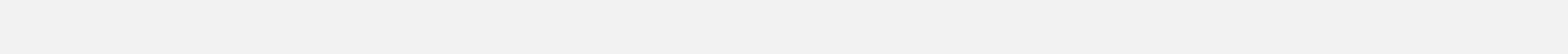 Стратегическая цель 1.2. - Результаты анализа спроса и предложения на региональном рынке труда используются при планировании и коррекции стратегии и образовательных программ ИПК ОшГУ -ЦПО215.2. 255.3.  5.4.5.5. 40415.6. 47484952535.7. 55565758Ожидаемые результаты от реализации стратегического планаРеализация стратегического плана развития Индустриально-педагогического колледжа Ошского государственного университета позволит объединить усилия и вклады заинтересованных сторон в преобразовании и развитии передового учебного заведения среднего профессионального образования – Центр передового опыта, где процессы по преобразованию и совершенствованию, планируются и управляются в целях обеспечения социальной справедливости и инклюзии, а также устойчивости развития в стране.  Центр передового опыта будет способен:быть ориентированным на потребности, результат и устойчивое развитие и управлять изменениями;повысить эффективность (производительность/результативность) путем стандартизации процессов, определения лучших методологий и практик;поднять стандарты образования и обучения, в т.ч. и обучения на рабочем месте;обеспечить присвоение квалификации через практико-ориентированное обучение в соответствие с потребностями отрасли производства/региона и индивидуума с учетом социальной и гендерной инклюзии, и результатов предыдущего обучения;устранять возникающие пробелы в навыках у обучающихся и ИПР;обеспечить участие партнеров в управлении, разработке и реализации программ и стратегии развития ЦПО;иметь достаточную автономию в стратегическом планировании, в принятии решения, в привлечении и распределении ресурсов для реализации миссии и образовательных целей;использовать эффективно комбинацию ресурсов государства, партнеров и обучающихся;являться сетью организаций, которая объединяет различных провайдеров образования (профессиональные лицеи, колледжи, вузы, центры обучения, институты и др.) и предприятия работодателей;собирать, анализировать, хранить и обрабатывать данные для выработки и принятия обоснованных управленческих решений;собирать, анализировать, обобщать и распространять информацию относительно учебных программ и ресурсов;РАЗДЕЛ 4. УПРАВЛЕНИЕ РИСКАМИ.РАЗДЕЛ 5 . ОЖИДАЕМЫЕ РЕЗУЛЬТАТЫ.СОДЕРЖАНИЕ 1 Введение 2 Нормативные ссылки и документы  3 Миссии, Видение и стратегическая цель, задачи   4 Анализ и оценка внутренней и внешней среды колледжа    (результаты SWOT-анализа).5 Стратегия и тактика развития колледжа:  5.1. ЦПО реализует эффективный средне- и долгосрочный        стратегический план развития в соответствие с       социально-экономическими потребностями страны 5.2. ЦПО реализует образовательные программы на      компетентностной основе. 5.3. ЦПО реализует программу по обучению      Предпринимательству.  5.4. ЦПО активно внедряет механизмы социального       партнёрства и укрепляет имидж.  5.5. ЦПО обеспечивает современную безопасную       образовательную среду с учетом гендерного баланса и        социальной инклюзии.  5.6. ЦПО предоставляет социальные и экономические       условия для обучения, планирования и развития        карьеры обучающихся.  5.7. ЦПО является центром для профессионального        развития инженерно-педагогических работников  6. Ожидаемые результаты от реализации стратегического      плана Внутренняя средаСильные стороны.Слабые стороны.Внутренняя среда     1. Создание Центра передового опыты.2.. Соответствие преподавательского состава квалификационным требованиям и базового образования по профилю.     3. Создание условий для повышения квалификации преподавательского состава и сотрудников в стенах колледжа, с выработанной системой стимулирования преподавателей и сотрудников.      1. Недостаточное количество учебно-методической  литературы для студентов  узбеских  групп колледжа.Внутренняя среда      4. Действие системы поддержки студентов: создание благоприятных социальных условий для студентов, скидки и льготы для социально уязвимых категорий.      2. Отсутствие возможности у выпускников колледжа поступить на другие специальности.Отсутствие механизмов оценки рисков и определения путей снижения этих рисков.Недостаточное участие социальных партнеров в подготовке кадров (оплачиваемая практика). Внутренняя среда      5. Развитие творческих, спортивных возможностей обучающихся через занятия в спортивных секциях, творческих и предметных кружках.      6. Наличие служб сервиса студентов: общежитие, медицинский пункт, клиника, спортивные залы, стадион, компьютерные классы, библиотеки, читальные залы.      7. Создание сайта колледжа.      8. Социальными партнерами колледжа являются крупнейшими дошкольными и начальными образовательными организациями, предприятия города, сотрудничающие c колледжем.     9. Ввод в эксплуатацию приложения  KeLBiL  для мобильных телефонов.     10. Использование электронной   информационной  системы AVN, которая позволяет оптимизировать стадии документооборота, процессы отчетности, анализа  и  принятия решений в рамках образовательного процесса.     11. Действие оздоровительных профилакторий для  студентов и преподавателей:центр отдыха «Ак-Буура», пансионат «Үмүт» на Иссык-Куле.     12. Ежемесячный выпуск  материалов о колледже в газете «Нур».     13. Отражение телевидением «Үмүт» мероприятий  колледжа.     14. Возможность обучения преподавателей в магистратуре.         15. Возможность продолжения обучения выпускников колледжа по профилю без вступительных экзаменов в бакалавриате.16. Сдан в эксплуатацию новое здание, оснащенное современной мебелью, техникой.17. Оснащение учебных аудиторий и мастерских современным оборудованиемВозможностиУгрозы (риски)Внутренняя средаСоздание Центра передового опытыФормироваание учебно-производственного комплекса.Капитальный ремонт концертного залаОбеспечение колледжа.е учебного процесса материально-техническими, информационными ресурсами для повышения профессиональной компетенции.Повышение интереса молодежных организаций колледжа в реализации студенческих инициатив.Внедрение полиязычия  в учебно-воспитательный процесс.Разработка авторских учебных программ по специальным дисциплинам, исчерпывающе освещающих все актуальные вопросы.Усиление поддержки  социальных партнеров.     Внедрение академической  мобильности.Расширение компьютерных классов, соответствующих  требованиям мультимедийного центра ОшГУ.Пополнение библиотечного фонда  новейшей учебно-методической литературой.Стройка студенческой столовой, отвечающей современным требованиям.Соответствия общественного туалета санитарно-гигиеническим требованиям.Возможность объявления  положений о приеме преподавателей на работу на сайте колледжа, в  газетах, на телевидении.Открытие  дистантной формы обучения по индустриальным специальностям.Повышение цен на актуальные, инновационные курсы повышения квалификации, в связи с чем у преподавателей будет отсутствовать возможность повысить свою квалификацию.Снижение мотивации преподавателей повышать квалификационную категорию (разряд) в связи с тем, что она не учитывается при начислении заработной платы.Недостаточное обеспечение выпускников  колледжа рабочими  местами.Рост количества детей из неполных семей.Спад экономики региона.Появление сильных конкурентов на рынке образовательных услуг.Демографические процессы (спад рождаемости) и миграционные ситуации;  Быстро меняющая экономическая ситуация на рынке труда, перенасыщенность специалистов и не востребованность отдельных специальностей через 5 лет; Интенсификации развития современного производства, актуальность опережающего образование. Приоритетное направление 1Приоритетное направление 1Приоритетное направление 1Приоритетное направление 1Индикатор достиженияИндикатор достижениязаинтересованных сторон на 2020-2023 гг.заинтересованных сторон на 2020-2023 гг.заинтересованных сторон на 2020-2023 гг.заинтересованных сторон на 2020-2023 гг.заинтересованных сторон на 2020-2023 гг.заинтересованных сторон на 2020-2023 гг.Задачи (из табл.1)Задачи (из табл.1)Задачи (из табл.1)Задачи (из табл.1)ИндикаторыИндикаторыИндикаторыРезультатыОтветственныеПартнеры1.1.1. Формирование1.1.1. Формирование1.1.1. Формирование•Уровень участия партнеров в•Уровень участия партнеров в•Уровень участия партнеров вСписок партнеров тех,  ктоДиректорСоциальные партнерыэкспертной группы дляэкспертной группы дляэкспертной группы дляпроцессах ИПК ОшГУпроцессах ИПК ОшГУпроцессах ИПК ОшГУучаствовал в разработкеопределения (пересмотра)определения (пересмотра)определения (пересмотра)(управление, (управление, (управление, стратегии ИПК ОшГУмиссии, образовательныхмиссии, образовательныхмиссии, образовательныхобучение, консультирование,обучение, консультирование,обучение, консультирование,целей и разработкицелей и разработкицелей и разработкиинформирование и т.д.)информирование и т.д.)информирование и т.д.)стратегического плана ИПК ОшГУстратегического плана ИПК ОшГУстратегического плана ИПК ОшГУ1.1.2.Анализ среды,1.1.2.Анализ среды,1.1.2.Анализ среды,•Количество решений ИПК ОшГУ,•Количество решений ИПК ОшГУ,•Количество решений ИПК ОшГУ,•Список правительственныхМетодистПопечительскивключающий в себя сборвключающий в себя сборвключающий в себя сбородобренных Попечительскимодобренных Попечительскимодобренных Попечительскимпрограмм и планов, НПА, ГОС,й советинформации оинформации оинформации осоветом на основе анализасоветом на основе анализасоветом на основе анализавнутренние положенияСоциальныеправительственных планах,правительственных планах,правительственных планах,•Перечень программ,•Перечень программ,•Перечень программ,•Образовательные программыЗам.директора попартнёры:программах, анализ сильных ипрограммах, анализ сильных ипрограммах, анализ сильных иреализуемых в соответствие среализуемых в соответствие среализуемых в соответствие с(разработанные,УРРодительскийслабых сторон ИПК ОшГУ, аслабых сторон ИПК ОшГУ, аслабых сторон ИПК ОшГУ, авыявленными потребностямивыявленными потребностямивыявленными потребностямипересмотренные) на основеМетодисткомитеттакже ее потенциальныхтакже ее потенциальныхтакже ее потенциальныхрынка труда и с учетомрынка труда и с учетомрынка труда и с учетоманализа спроса и предложенияЗав. ПЦКвозможностей на основаниивозможностей на основаниивозможностей на основаниивопросов гендерной ивопросов гендерной ивопросов гендерной и(руководителиимеющейся внешней иимеющейся внешней иимеющейся внешней исоциальной инклюзиисоциальной инклюзиисоциальной инклюзиипрограмм)17внутренней информации (ввнутренней информации (в•Степень удовлетворенности•Результаты SWOT- анализаРуководитель ОУКт.ч. спроса и предложения,т.ч. спроса и предложения,заинтересованных сторон•Результаты мониторинга иРуководитель ЦКТанализ заинтересованныханализ заинтересованныхобразовательными и инымиоценки реализации стратегии всторон, функциональныйсторон, функциональныйуслугами ИПК ОшГУИСУ (база данных, сайт и др.)анализ, отслеживаниеанализ, отслеживаниевыпускников, анализвыпускников, анализпоступления по годам)поступления по годам)1.1.3. Выбор стратегии1.1.3. Выбор стратегии•Масштабы охвата•Пересмотренная логическаяДиректорПопечительски(оперативное реагирование и(оперативное реагирование изаинтересованных сторонматрица выполненияй советинновационное развитие)инновационное развитие)коммуникационной стратегиейстратегического планаСоц.ИПК ОшГУпартнеры1.1.4. Разработка стратегии (в1.1.4. Разработка стратегии (в•Количество решений ИПК ОшГУ,•Стратегический план вЭкспертная группаПопечительскит.ч. разработка годовых ит.ч. разработка годовых иодобренных Попечительскимсоответствие с видением,й советоперационных планов,операционных планов,советом на основе анализамиссией, образовательнымиСоц.проведение организационныхпроведение организационныхцелями и приоритетами страны,партнерыпреобразований на основепреобразований на основеодобренный Попечительскимфункционального анализа)функционального анализа)советом1.1.5. Определение ключевых1.1.5. Определение ключевых•Информационная система•Ежегодный план структурныхПопечительскииндикаторов выполненияиндикаторов выполненияуправления с базой данных,подразделений, служб,й советстратегии по каждомустратегии по каждомувведенных на 100% посогласованный с ПС иСоц.направлению:направлению:индикаторамэкспертной группой:партнерыУчебный план• Учебные планыЗам. дир по УР(образовательная• План приема, выпуска,Отв секретарь ПК,программа);трудоустройствРуководитель ЦКТПлан приема, выпуска,• План управленияНачальник УЧРтрудоустройства;человеческими ресурсами, вПлан управленият.ч. развития ИПРЗам. директора почеловеческими ресурсами,• План развитияЗам. директора пов т.ч. развитияинфраструктуры и МТБАХРпреподавателей;инфраструктуры и МТБпреподавателей;• План поддержкиЗам. дир. по ГЯ, ВРПлан развития• План поддержкиЗам. дир. по ГЯ, ВРПлан развитияобучающихсяЗам. дир. по ГЯ, ВРинфраструктуры иобучающихсяи ген. вопросаминфраструктуры и• План развития цифровойи ген. вопросаминфраструктуры и• План развития цифровойМетодистматериально-технической• План развития цифровойМетодистматериально-техническойинфраструктуры (в т.ч.Методистматериально-техническойинфраструктуры (в т.ч.базы;инфраструктуры (в т.ч.базы;коммуникационная стратегияПлан поддержкикоммуникационная стратегияПлан поддержки(план))Зам. директора пообучающихся;(план))Зам. директора пообучающихся;• План социальногоЗам. директора пообучающихся;• План социальногоПРиСП• План социальногоПРиСПпартнерства18План развития цифровой• План развития системыРуководитель ОУКинфраструктуры (в т.ч.обеспечения качестваГлавный бухгалтеркоммуникационная• Финансовый планГлавный бухгалтерстратегия (план))План социальногопартнерства;План развития системыобеспечения качества;1.1.8. Реализация стратегии (с1.1.8. Реализация стратегии (с•Масштабы охвата•Планы по улучшениюЭкспертная группаПопечительскикорректировкой покорректировкой позаинтересованных сторон(описание изменений вй советрезультатам мониторинга ирезультатам мониторинга икоммуникационной стратегиейстратегии, программы наСоц.оценки)оценки)ИПК ОшГУоснове результатов оценки)партнеры1.1.9. Мониторинг и оценка1.1.9. Мониторинг и оценка•Ежеквартальный отчет о•Результаты мониторинга иРуководитель ОУКПопечительскивыполнениявыполненияреализации стратегическогооценки реализации стратегии вй советплана (сайт)ИСУ (база данных, сайт и др.)Соц.партнеры1.2.1. Определить•Отвественный за проведение•Приказ об утвержденииДиректорПопечительскиответственного за проведениеанализа спроса и предложениясостава и технического заданияй советанализа спроса и предложенияна рынке трудаэкспертной группы поСоц.на региональном рынке трудапроведению анализапартнеры1.2.2. Создать экспертную•Экспертная группа•Перечень документовДиректорПопечительскигруппу(правительственныхй советпланов/программ, отраслейСоц.экономики, региональныхпартнерыорганов управления и т.д.) дляанализа1.2.3. Пройти обучение по•Уровень вовлеченности•Список инженерно-Зам. директора поПопечительскиприменению методологиизаинтересованных сторон впедагогических работников,УРй советпроведение анализа, принятиипредставителей администрации,Соц.решенияпартнеров, обученныхпартнерыприменению методологиианализа спроса и предложения1.2.4. Определить цели•Степень удовлетворённости•Положение о порядкеРуководитель ОУКПопечительскианализа (для стратегии,заинтересованных сторонпроведения анализа спроса иРуководитель ЦКТй совет19образовательных программ)(выпускники, преподаватели,предложения на региональномСоц.обучающиеся, работодатели)рынке труда (утвержденныепартнерыпроцедуры и инструменты поанализу рынка труда)1.2.5. Разработать и•Сумма расходов на проведение•График проведения анализаРуководитель ОУКПопечительскисогласовать графиканализа•Утвержденный бюджет дляРуководитель ЦКТй советпроведения анализапроведения анализаСоц.партнеры1.2.6. Провести анализ в•Результаты опросов: выводы и•Перечень приоритетныхРуководитель ОУКПопечительскисоответствие с методологиейрекомендациинаправлений (специальностей),Руководитель ЦКТй советанализа спроса и предложения•Динамика трудоустроенныхрекомендованных дляСоц.(сбор и обработка данных,выпускников, обучившихся поподготовкипартнерыподготовка отчета)направлениям подготовки,•Список востребованныхопределенным в результатекомпетенций (результатованализа потребностейобучения) для пересмотрапрограмм подготовки1.2.7. Обсудить и согласовать•Результаты анализа спроса и•Отчеты по итогам анализа сРуководитель ОУКПопечительскирезультаты анализа (выводы ипредложения на региональномвыводами и рекомендациямиРуководитель ЦКТй советрекомендации) для принятиярынке труда в базе данныхдля разработки стратегии иСоц.решенияИПК ОшГУобразовательных программпартнерыИПК ОшГУ•Результаты анализа спроса ипредложения на региональномрынке труда в ИСУ ИПК ОшГУ1.2.9. Проводить анализ•Результаты опросов: выводы и•Решения педагогическогоРуководитель ОУКПопечительскиспроса и предложениярекомендациисовета, попечительского совета ОшГУРуководитель ЦКТй советрегулярно•Степень удовлетворённостипо итогам анализа (протоколы)Соц.заинтересованных сторонпартнеры(выпускники, преподаватели,обучающиеся, работодатели)1.3.Внедрение самооценки•Приказ о закреплении лиц•Утвержденная политика,ДиректорСоц.партнёры(мониторинг) в процесс(группа лиц, отдел),стратегия и процедуры поРуководитель ОУКуправления обеспечениемответственных за реализациюреализации системыкачествапроцедур по внутреннемувнутреннего обеспеченияобеспечению качествакачества•Должностные обязанности(квалификационныетребования) лиц (группы лиц,отдел), ответственных зареализацию процедур22Приоритетное направление 2Приоритетное направление 2Приоритетное направление 2Приоритетное направление 2Приоритетное направление 2Приоритетное направление 2ИПК ОшГУ - ЦПО реализует образовательные программы на компетентностной основеИПК ОшГУ - ЦПО реализует образовательные программы на компетентностной основеИПК ОшГУ - ЦПО реализует образовательные программы на компетентностной основеИПК ОшГУ - ЦПО реализует образовательные программы на компетентностной основеСтратегическая цель 2.1. Образовательные программы разрабатываются на компетентностнойСтратегическая цель 2.1. Образовательные программы разрабатываются на компетентностнойСтратегическая цель 2.1. Образовательные программы разрабатываются на компетентностнойСтратегическая цель 2.1. Образовательные программы разрабатываются на компетентностнойСтратегическая цель 2.1. Образовательные программы разрабатываются на компетентностнойСтратегическая цель 2.1. Образовательные программы разрабатываются на компетентностнойИндикатор достиженияИндикатор достиженияосновеосновеЗадачи (из табл.1)Задачи (из табл.1)Задачи (из табл.1)Задачи (из табл.1)ИндикаторыРезультатыРесурсыОтветственныеПартнерыбюджетПривлечныесредства2.1.1.СоздатьСоздатьэкспертнуюэкспертнуюэкспертнуюРезультаты анализаПриказ  обДиректорСоц.группу для разработки образо-группу для разработки образо-группу для разработки образо-группу для разработки образо-группу для разработки образо-группу для разработки образо-спроса и предложения наутверждении перечняПартнерывательныхвательныхпрограммпрограммпрограммнарегиональном рынкеприоритетныхАБРкомпетентностнойкомпетентностнойкомпетентностнойосновеосновеитруда: выводы испециальностейобеспечитьобеспечитьдоступдоступдоступкрекомендации по•Приказ  онеобходимым ресурсамнеобходимым ресурсамнеобходимым ресурсамнеобходимым ресурсамнеобходимым ресурсамнаправлениям подготовкисоздании экспертнойгруппы для определениявостребованныхспециальностей иразработки учебныхпрограмм накомпетентностной основе2.1.2.ОбучитьОбучитьэкспертнуюэкспертнуюэкспертную•Уровень участия•Список ИПР, обученныхДиректорЭкспертыгруппуметодикеметодикеразработкиразработкиразработкисоциальных партнеров вметодике разработкиАБРучебныхучебныхпрограммпрограммпрограммнаразработке, пересмотре,учебных программ накомпетентносной основекомпетентносной основекомпетентносной основекомпетентносной основекомпетентносной основеоценке образовательныхкомпетентностной основепрограмм (качественныйв ИПК ОшГУ и в другихсостав экспертнойобучающих центрахгруппы)2.1.3.ИзучитьИзучитьстратегиюстратегиюстратегию•Перечень предлагаемых•АдаптированноеЭкспертнаяЭкспертыразвития   страны,   южного региона,развития   страны,   южного региона,развития   страны,   южного региона,развития   страны,   южного региона,развития   страны,   южного региона,развития   страны,   южного региона,образовательных   руководство погруппа поАБРотчетыпоанализу   рынкаанализу   рынкаанализу   рынкаанализу   рынкатраекторийразработке учебныхразработке ОПтруда,КонцепциюКонцепциюКонцепцию(интегрированныхпрограмм нанаНациональнойНациональнойНациональнойсистемысистемыобразовательныхкомпетентностной основекомпетентностквалификаций(НСК)/квалификаций(НСК)/квалификаций(НСК)/квалификаций(НСК)/квалификаций(НСК)/программ НПО, СПО,МОН КРной основеНациональнуюНациональнуюНациональнуюрамкурамкуВПО, разработанных дляквалификаций   (НРК),ГОС,квалификаций   (НРК),ГОС,квалификаций   (НРК),ГОС,квалификаций   (НРК),ГОС,квалификаций   (НРК),ГОС,квалификаций   (НРК),ГОС,обеспечения развитияНПО, СПО, ВПО, ПС, типовоеНПО, СПО, ВПО, ПС, типовоеНПО, СПО, ВПО, ПС, типовоеНПО, СПО, ВПО, ПС, типовоеНПО, СПО, ВПО, ПС, типовоеНПО, СПО, ВПО, ПС, типовоеквалификаций вРуководство  дляРуководство  дляразработкисоответствие с НРК научебныхучебныхпрограмм,основе ГОС НПО-СПО-утвержденноеутвержденноеМОНВПО, каждый из которыхкредитнуюкредитнуюсистему,учитывает гендерныйлицензионные и минимальныелицензионные и минимальныелицензионные и минимальныебаланс и социальнуюаккредитационные требованияаккредитационные требованияаккредитационные требованияинклюзию, а такжепо выбранным специальностямпо выбранным специальностямпо выбранным специальностямобучение на рабочеми пр.и пр.месте2.1.4. Определить2.1.4. ОпределитьРезультаты анализаНаличие результатовЭкспертнаяЭкспертыприоритетные специальности,приоритетные специальности,приоритетные специальности,спроса и предложения наанализа спроса игруппа поАБРвостребованные экономикойвостребованные экономикойвостребованные экономикойрегиональном рынкепредложения наразработке ОПтруда: выводы ирегиональном рынкенарекомендации потрудакомпетентностнаправлениям подготовкиной основе2.1.5. Разработать и утвердить2.1.5. Разработать и утвердить2.1.5. Разработать и утвердитьКоличествоОбразовательныеЭкспертнаяЭкспертыобразовательные программыобразовательные программыобразовательные программыаккредитованных учебныхпрограммы,группа поАБРпо приоритетнымпо приоритетнымпрограммсогласованные сразработке ОПспециальностям наспециальностям наработодателями инакомпетентностной основекомпетентностной основекомпетентностной основеутвержденные ИПК ОшГУкомпетентностной основедля улучшения программыдля улучшения программыдля улучшения программы2.2.1. Организовать обучение2.2.1. Организовать обучение2.2.1. Организовать обучение•Уровень участия ИПР в•Список педагогов,РуководительСоц.партнерыпедагогов и сотрудниковпедагогов и сотрудниковпедагогов и сотрудниковорганизации учебногопроведших курсыОУКБКАМС для организацииБКАМС для организацииБКАМС для организациипроцессаповышения квалификацииНачальникучебного процессаучебного процессаи план повышенияУЧРквалификации2.2.2. Организовать2.2.2. ОрганизоватьДоступность•Календарный план иЗам. директораСоц.партнерыобразовательный процесс наобразовательный процесс наобразовательный процесс наинформационно-расписание занятийпо УРкомпетентностной основекомпетентностной основекомпетентностной основекоммуникационных•Положения по практикамЗам. директора26(студенто- и практикоориенти-ресурсов, технологий и(руководства попоПРиСПрованное обучение, сцифровизации учебногореализации обучения наиспользованием технологийпроцессарабочем месте дляпо накоплению и признаниюСоотношение педагоговобучающихся,кредитов)ИПК ОшГУ и практиков отработодателей-производстванаставников,руководителей ОРМ)2.2.3. ВыставитьЭлектронные учебные•ИнформационнаяМетодистСоц.партнерыобразовательные программыресурсы (образовательныйсистема управленияИнженер-на сайте портал), банк учебных иучебным процессомпрограммистоценочных материаловИПК ОшГУ и электроннаяобучающая платформа2.2.4. Заключить договора оПоказатели мобильности•Меморандум оЗам. директораСоц.партнерысотрудничестве иобучающихся и ИПРвзаимопонимании междупоПРиСПвзаимопонимании ИПК ОшГУ сИПК ОшГУ, лицеем НПО илицеями НПО, ВПОвузом о реализацииинтегрированныхобразовательныхпрограмм2.2.5. Ввести электроннуюЭлектронные учебные•ИнформационнаяЗам. директораСоц.партнерыобучающую платформу вресурсы (образовательныйсистема управленияпо УРучебный процесспортал), банк учебных иучебным процессомРуководительоценочных материаловИПК ОшГУ и электроннаяОУКобучающая платформаИнженер-программист2.2.6. ПовышатьУровень•Список педагогов,НачальникСоц.партнерыквалификацию ИПР наудовлетворенностипроведших курсыУЧРрегулярной основе в БКАМС иобучающихся,повышения квалификациидругих обучающих центрахвыпускников и партнерови план повышениякачествомквалификациипедагогического состава, в том числепрактиками2.2.7. РазработатьУровень•Учебно-методическиеРуководительСоц.партнерыобучающие материалыудовлетворенностиматериалы поОУК(оценочные инструменты)работодателей,программам, в том числевыпускников и другихинструменты оценкизаинтересованных сторонрезультатами обученияобразовательныхпрограмм2.2.8. Разработать анкеты дляУровень•Протоколы обсужденийРуководительСоц.партнерыоценки качества результатовудовлетворенностирезультатов реализацииОУКреализации образовательныхработодателей,образовательныхпрограммвыпускников и другихпрограмм с участиемзаинтересованных сторонзаинтересованных сторонрезультатами обучения(работодателей, другихобразовательныхучебных заведений,программобучающихся,выпускников, ИПР и т. д.)282.2.9. Осуществить2.2.9. Осуществить2.2.9. Осуществить•Результаты регулярного•Результаты регулярного•Отчеты по итогамРуководительСоц.партнерымониторинг реализациимониторинг реализациимониторинг реализациимониторингамониторингамониторинга и оценкиОУКобразовательный программыобразовательный программыобразовательный программыобразовательныхобразовательныхобразовательныхпрограмм по улучшениюпрограмм по улучшениюпрограмм2.2.10. Изучить протоколы2.2.10. Изучить протоколы2.2.10. Изучить протоколыУровеньУровень•Протоколы обсужденийЗам. директораСоц.партнерыобсуждений по оценкеобсуждений по оценкеобсуждений по оценкеудовлетворенностиудовлетворенностирезультатов реализациипо УРобразовательных программ собразовательных программ собразовательных программ сработодателей,работодателей,образовательныхРуководительучастием заинтересованныхучастием заинтересованныхучастием заинтересованныхвыпускников и другихвыпускников и другихпрограмм с участиемОУКсторонсторонсторонзаинтересованных сторонзаинтересованных сторонзаинтересованных сторонрезультатами обучениярезультатами обучения(работодателей, другихобразовательныхобразовательныхучебных заведений,программпрограммобучающихся,выпускников, ИПР и т.д.)2.3.1. Определить2.3.1. Определить2.3.1. Определить•Ответственный за•Ответственный за•Приказ о закрепленииДиректорСоц.партнерыответственных за реализациюответственных за реализациюответственных за реализациюреализацию ОРМреализацию ОРМлиц (группа лиц, отдел),ОРМ по специальностямОРМ по специальностямОРМ по специальностямответственных зареализацию ОРМ•Должностныеинструкцииответственных зареализацию ОРМ2.3.2. Разработать Дорожную2.3.2. Разработать Дорожную2.3.2. Разработать Дорожную•По приоритетным•По приоритетным•Дорожная карта иЗам.директораЭкспертыкарту по ОРМ и пакеткарту по ОРМ и пакеткарту по ОРМ и пакетспециальностям не менееспециальностям не менеепроцедуры,поПРиСПАБРдокументовдокументовдокументов10% объема учебной10% объема учебнойрегулирующие запуск,Соц.партнерынагрузки используется нанагрузки используется нареализацию, мониторинг,29обучение на рабочемулучшение ОРМместе2.3.3. Провести   Количество ИПР,Список ИПР, прошедшихЗам.директораЭкспертыинформационно-прошедших курсы покурсы по обучениюпоПРиСПАБРразъяснительные иобучению на основереализации ОРМНачальникСоц.партнерыобучающие мероприятияКомпетентностного подхода.УЧРсреди обучающихся исотрудников ИПК ОшГУпо тому,как организовать иреализовать ОРМ (в т.ч. какиспользовать документы)2.3.4. Провести аудит ОРМ и•Количество соглашений с•Список предприятийЗам.директораСоц.партнерызаключить соглашения сработодателями,(соглашения), с которымипоПРиСПпредприятиями на реализациюнаправленных назаключены договоры наОРМреализацию ОРМреализацию ОРМ (по•ИСУ с базой данных поприоритетнымОРМ (база данныхспециальностям)предприятий,организаций, гдереализуется ОРМ)2.3.5. Пройти обучение по•Количество ИПР,•Список ИПР, прошедшихЗам.директораЭкспертыопределению результатовпрошедших курсыкурсы обучения попоПРиСПАБРобучения и разработке уч.обучения по разработкеразработке модулей ОРМНачальникСоц.партнерымодулей ОРМмодулей ОРМУЧР2.3.6. Определить результаты•Соотношение•Перечень результатовЗам.директораСоц.партнерыобучения по ОРМобучающихся, прошедшихобучения (РО) ОРМпоПРиСПОРМ на базе БКАМС,УПК и на базе партнеров2.3.7. Разработать учебные•Учебный план с•Учебный план сЗам.директораСоц.партнерымодули по ОРМмодулями ОРМмодулями по ОРМпоПРиСП302.3.8. Разработка материалов•Степень•Учебные материалы,Зам.директораСоц.партнерыдля оценки реализации ОРМудовлетворенностиположение об оцениваниипоПРиСПзаинтересованных сторонРО по ОРМ, инструменты(обучающихся,оценки по ОРМработодателей, ИПР,родителей, выпускников идр.) результатами ОРМ2.3.9.. Реализация ОРМ•ИСУ с базой данных по•Планы и отчеты ИПР иЗам.директораСоц.партнерыОРМ (база данныхобучающихся попоПРиСПпредприятий,реализации ОРМорганизаций, гдереализуется ОРМ)•Уровень доступа ИПР,обучающихся коборудованиям,мастерским, лабораториямЦПО, УПК и партнеровРабочие планы(пути решения)Рабочие планы(пути решения)Индикатор исполненияСредстваконтроляОтветственные(Ф.И.О., должности)Сроки исполнения на 2020-2021г.Рабочие планы(пути решения)Рабочие планы(пути решения)Индикатор исполненияСредстваконтроляОтветственные(Ф.И.О., должности)Сроки исполнения на 2020-2021г.1. Выявление социальных партнеров и организация сотрудничества1. Выявление социальных партнеров и организация сотрудничества1. Выявление социальных партнеров и организация сотрудничества1. Выявление социальных партнеров и организация сотрудничества1. Выявление социальных партнеров и организация сотрудничества1. Выявление социальных партнеров и организация сотрудничестваСоздание рабочей группыРабочая группа сформирована  в количестве 9 чел.Рабочая группа сформирована  в количестве 9 чел.Приказ, план работыДиректор колледжа –Шаимкулов О.А.Май 2020г. Разработать план работы с СП ИПК  ОшГУ на основе стратегического плана развития колледжа с учетом интересов СП и взаимодействия с ними1 (один) для колледжа, 11 (по каждой кафедре) разработанных планов работы с социальными партнерами1 (один) для колледжа, 11 (по каждой кафедре) разработанных планов работы с социальными партнерамиУтвержденные планы, Приказы директора по назначению ответственных лицДиректор, зав.кафедрами, руководитель по практике, координаторы по проекту и по СП Июнь 2020г.1.3. Участие преподавателей и работодателей в тренингах по социальному партнерствуУвеличить количество социальных партнеров до 100%Увеличить количество социальных партнеров до 100%База данных партнеров. Списки партнеров Директор, заведующие кафедрой, руководитель по практике, рабочая группа ЦПО1.4.Найти потенциальных партнеров и определить совместные области сотрудничества с ними60 интервью и встреч с потенциальными партнерами, заключены договора с потенциальными партнерами 90%60 интервью и встреч с потенциальными партнерами, заключены договора с потенциальными партнерами 90%Заполненный текст интервью и протоколы, Видео и фотоотчетыЗам. директора по центру карьеры,  зав.кафедрами, координатор по проектуСентябрь – октябрь 2020г.1.5. Презентация ЦПО своим социальным партнерам По семестрам (2 раза)По семестрам (2 раза)Презентация, слайд, план – работы.Директор, координаторы по проекту и по СП, рабочая группаДекабрь 2020г., май 2021г.1.6. Обновление состава попечительских советов выпускников включить в состав Попечительского Совета колледжа1.6. Обновление состава попечительских советов выпускников включить в состав Попечительского Совета колледжаСостав попечительского совета состоит из 60%  работодателей, 20% выпускниковПриказ о составе Попечительского совета. Директор, заведующие кафедрой, координаторы по проекту и по СП.Директор, заведующие кафедрой, координаторы по проекту и по СП.Сентябрь 2020г.1.7. Проведение регулярных заседаний попечительских советов1.7. Проведение регулярных заседаний попечительских советов3 раза в год План заседанийДиректор, заведующие кафедрой, координаторы по проекту и по СПДиректор, заведующие кафедрой, координаторы по проекту и по СПСентябрь, декабрь 2020г., июнь 2021г.1.8. Анализ результатов работы по соц.партнерству1.8. Анализ результатов работы по соц.партнерствуВыполнение всех пунктов плана Протоколы, видео и фото отчет, годовой отчет по СПАдминистрация , зам. Директора по СПАдминистрация , зам. Директора по СПИюль 2021г.Определить направление и интересы колледжа в работе с социальными партнерами вобласти сотрудничестваОпределить направление и интересы колледжа в работе с социальными партнерами вобласти сотрудничестваОпределить направление и интересы колледжа в работе с социальными партнерами вобласти сотрудничестваОпределить направление и интересы колледжа в работе с социальными партнерами вобласти сотрудничестваОпределить направление и интересы колледжа в работе с социальными партнерами вобласти сотрудничестваОпределить направление и интересы колледжа в работе с социальными партнерами вобласти сотрудничестваОпределить направление и интересы колледжа в работе с социальными партнерами вобласти сотрудничества2.1. Составление расширенной базы данных социальных партнеров В базу данных входят более 90% партнеров Ошской области.В базу данных входят более 90% партнеров Ошской области.Список потенциальных заинтересованных сторон,договорыЗаведующие кафедрой, руководитель по практике, координаторы по проекту и по СП, программисты, отв.рабочая группаМай-Август 2020г.Май-Август 2020г.Создать и обучить экспертные группы для определения совместных целей и направлений работы8экспертных групп (в каждом по 5-7 чел) состоящие из работодателей, выпускников и преподавателей по спец дисциплин по каждому профилю8экспертных групп (в каждом по 5-7 чел) состоящие из работодателей, выпускников и преподавателей по спец дисциплин по каждому профилюПриказ о формировании экспертной группы, Положение об экспертной группе, Список членов ЭГДиректор ИПК и ответственные по СП и зав. кафедрами и координатор по проекту и СПАвгуст  2020г.Август  2020г.Разработать планы работ экспертной группы согласно положению об ЭГ8 планов совместной работы за 2020-2021 уч.г.;Апробация разработанных профессиональных стандартов;Обновленные 9 уч. планов по всем специальностям, реализуемых в колледже8 планов совместной работы за 2020-2021 уч.г.;Апробация разработанных профессиональных стандартов;Обновленные 9 уч. планов по всем специальностям, реализуемых в колледжеУтвержденные планы работ колледжа и по каждому направлению;Обновленные ПС, Решение УС ОшГУДиректор ИПК, Зав. кафедрамиИюнь – сентябрь 2020г.Июнь – сентябрь 2020г.2.4. Организация встреч преподавателей и студентов с представителями учреждений и предприятий по СПНе менее 10 встреч в год. Не менее 10 встреч в год. План - работы по СП, пригласительные и служебные письмаДиректор, заместители директора, руководитель по практике, заведующие кафедрой. В течение годаВ течение года2.5. Заключение договоров с представителями учреждений и предприятий по СППо каждым специальностям 5 -10 договоровПо каждым специальностям 5 -10 договоровПриказы, договораДиректор,  зав. производственной практики, координаторы по проекту и по СП.Сентябрь-октябрь 2020г.Сентябрь-октябрь 2020г.2.4. Организация и проведение экскурсий в предприятия социальных партнеров.Более 20 экскурсий в год Более 20 экскурсий в год План мероприятия, список заинтересованных сторон.Приказы, договора.Директор, заместители директора, руководитель по практике, координаторы по проекту и по СП.3. Развитие социального партнерства с работодателями, педагогическими колледжами, вовлечение их в основные процессы управления качеством; повышение профессиональной востребованности выпускников на рынке труда, содействие их трудоустройству3. Развитие социального партнерства с работодателями, педагогическими колледжами, вовлечение их в основные процессы управления качеством; повышение профессиональной востребованности выпускников на рынке труда, содействие их трудоустройству3. Развитие социального партнерства с работодателями, педагогическими колледжами, вовлечение их в основные процессы управления качеством; повышение профессиональной востребованности выпускников на рынке труда, содействие их трудоустройству3. Развитие социального партнерства с работодателями, педагогическими колледжами, вовлечение их в основные процессы управления качеством; повышение профессиональной востребованности выпускников на рынке труда, содействие их трудоустройству3. Развитие социального партнерства с работодателями, педагогическими колледжами, вовлечение их в основные процессы управления качеством; повышение профессиональной востребованности выпускников на рынке труда, содействие их трудоустройству3.1. Планирование и организация гостевых лекций соцпартнеровНе менее 2 лекций в месяц УМК и рабочие программы. Список лекторов и темы лекций Заместители директора, заведующие кафедройВ течение года3.2. Организация и прохождение стажировок преподавателей и мастеров производственного обучения на предприятиях социальных партнеров, имеющих современное оборудование и применяющих инновационные технологииНе менее 10 стажировок в годПриказы, стажировки.Список заинтересованных сторон.Директор, зав. по производственной практике, заведующие кафедрой, координаторы по проекту и по СПВ течение года3.3. Проведение 10 круглых столов и конференций для соц.партнеровПодписанные соглашения;80 договоров по подготовке, переподготовке и повышения квалификации работников предприятийСоглашения,утвержденный график проведения, план проведения круглых столов, приглашения, регистрационный лист, фото и видеоотчетыДиректор ИПК и ответственные по СП, зав. по производственной практике,  департамент качества знания ОшГУ  и ИПК, зав кафедрами, координатор по проектуСентябрь – январь 2020-21гг.3.3. Проведение регулярных ярмарок профессий, вакансийКоличество посетителей ярмарки профессий (200 чел.)План мероприятия, список заинтересованных сторонДиректор, заместители директора, заведующие кафедрой,координаторы по проекту и по СП, рабочая группа.3.4. Организация совместных мероприятий с работодателями с обсуждением вопросов подготовки кадров (профессиональный праздник, спортивные мероприятия)Активное участие работодателейПриглашения, Планы мероприятий, Грамоты и благодарственные письма, Фотоотчеты, видеоролики, Ссылки размещений на сайтах и в соцсетяхДиректор ИПК и зам.директора по СП, замдиректора по воспитательной работе, отдел качества ИПК, зав кафедрами, координатор по проекту3.5. Проведение ГАК с участием представителей предприятий социальных партнеровСостав членов ГАК не менее 70% из работодателейПротокол, приказЗам. директора по учебной работе, зав.кафедрами, методистИюнь 2020г.3.6. Оказание помощи и поддержки выпускникам колледжа в трудоустройстве с привлечением работодателей, мониторинг выпускниковНе менее 80% выпускников трудоустроеныКол-во трудоустроенных выпускников, результаты мониторинга отслеживания трудоустройстваДиректор, заместители директора, отв. За центр карьеры колледжа, центр карьеры университета, заведующие кафедрой,координаторы по проекту и по СП, рабочая группаВ течение уч. года через 1 года после окончания колледжа                                                 4.  Обучение на рабочем месте                                                 4.  Обучение на рабочем месте                                                 4.  Обучение на рабочем месте                                                 4.  Обучение на рабочем месте                                                 4.  Обучение на рабочем местеРазработка положения о порядке организации и проведения дуального обучения, программ по специальностям, годовых календарных графиков реализации программ и плана совместных мероприятийУвеличение охвата дуальным обучением 30%Положение, образовательные программы, графикиЗам. директора по учебной работе, метод.совет,  преподаватели спец.дисциплин, методист, СПАвгуст 2020Формирование совместно с работодателем условий в реальном учебно-воспитательном процессе для проведения лабораторно-практических работ и практических занятий, прохождения практикУвеличение охвата дуальным обучением 30%Лабораторно-практически работыЗам. директора по учебной работе, метод.совет,  преподаватели спец.дисциплин, методист, СП, Зам.директора по УВРВ течение годаРазработка и проведение мониторинга образовательного процесса в системе дуального обученияМониторинг образов.процесса 100%Справка, протоколыЗам. директора по учебной работе, метод.совет,  преподаватели спец.дисциплин, методист, СП, Зам.директора по УВРВ течение годаРазвитие материально-технической базы, позволяющей эффективно осуществлять образовательный процесс в соответствии с требованиями ГОС СПОРазвитие материально-технической базы, позволяющей эффективно осуществлять образовательный процесс в соответствии с требованиями ГОС СПОРазвитие материально-технической базы, позволяющей эффективно осуществлять образовательный процесс в соответствии с требованиями ГОС СПОРазвитие материально-технической базы, позволяющей эффективно осуществлять образовательный процесс в соответствии с требованиями ГОС СПОРазвитие материально-технической базы, позволяющей эффективно осуществлять образовательный процесс в соответствии с требованиями ГОС СПО5.1. Создание интернет-каналов (YouTube? Instagram, Telegram и т.д.)Не менее 5 каналовИнтернет каналы ИПК, программистыКоординаторы по проекту и по СП, программисты, рабочая группаМай, июнь 2020г.5.2. Регистрация сайта в поисковых каталогах, справочникахВойти в топ 10 лучших колледжейКыргызстанаОфициальный сайт ЦПО ИПК ОшГУ Директор, заведующие кафедрой, программисты, рабочая группа Июнь 2020г.5.3. Разработка и регулярное обновление сайта ЦПО (соц.сети)Не менее 10000 посетителей Официальный сайт ЦПО ИПК ОшГУКоординаторы по проекту и по СП, программисты, рабочая группаВ течение года.5.4. Регулярное распространение информации о важных мероприятиях, конференциях ЦПО (разработка визиток, буклетов, роликов) и.т.д.Через интернет каналы дошли более 10000 просмотровПлан мероприятийЗаведующие кафедрой, программисты, рабочая группаВ течение годаРеализация образовательных программ в сотрудничестве с социальными партнерамиРеализация образовательных программ в сотрудничестве с социальными партнерамиРеализация образовательных программ в сотрудничестве с социальными партнерамиРеализация образовательных программ в сотрудничестве с социальными партнерамиРеализация образовательных программ в сотрудничестве с социальными партнерами6.1. Вовлечение представителей учреждений и предприятий при разработке профессиональных стандартов, учебных программ и УМК по дисциплинам УМК по спец.дисциплинамПрограммы, стандарты,УМК по дисциплинамЗаведующие кафедрой.Июнь-сентябрь 2020г.6.2. Заключение двусторонних соглашений для проведения производственной и государственной практики студентов колледжа с целью ознакомления с деятельностью учреждений и предприятий Более 100 % студентов каждый годПриказы, договораЗаместители директора, заведующие кафедрой, руководитель по практике Сентябрь 2020г., февраль 2021г.6.3. Проведение ГАК с участием представителей предприятий социальных партнеровПо каждой специальности по 1 или 2 представителя с учреждений или предприятий Приказы, договор Директор, заместители директора, заведующие кафедрой Июнь 2020г.                            7. Повышение престижа колледжа в обществе.                            7. Повышение престижа колледжа в обществе.                            7. Повышение престижа колледжа в обществе.                            7. Повышение престижа колледжа в обществе.                            7. Повышение престижа колледжа в обществе.7.1. Разработка плана и проведение социального маркетинга и PR компании1 план по социального маркетинга и PR компании, 15 видеороликов о деятельности колледжа, 15 буклетов, участие в 8 акциях, проведение 2 социальных акцийпланы проведения акций, разрешение на участие в акциях, фото и видеоотчеты,буклетыДиректор  ИПК,замдиректора по СП, Департамент качества ИПК,ОшГУ, зав кафедрами, координатор по проекту, замдиректора по воспитательной работеапрель 2020, апрель 2021г.7.2. Проведение профориентационных мероприятий1 день открытых дверей в колледже, 80 посещений школ Приказы, положения, планы проведения профориентационных работ, маршрутный лист посещения школ регионаДиректор ИПК замдиректора по СП, зав.кафедрами,координатор по проекту, замдиректора по воспитательной работеапрель 2020г.Приоритетное направление 4Приоритетное направление 4Приоритетное направление 4Приоритетное направление 4Приоритетное направление 4ИПК-ЦПО реализует программу по обучению предпринимательствуИПК-ЦПО реализует программу по обучению предпринимательствуИПК-ЦПО реализует программу по обучению предпринимательствуИПК-ЦПО реализует программу по обучению предпринимательствуСтратегическая цель 4.1. Предпринимательские и практические навыки по специальностям обучающихся сформированыСтратегическая цель 4.1. Предпринимательские и практические навыки по специальностям обучающихся сформированыСтратегическая цель 4.1. Предпринимательские и практические навыки по специальностям обучающихся сформированыСтратегическая цель 4.1. Предпринимательские и практические навыки по специальностям обучающихся сформированыСтратегическая цель 4.1. Предпринимательские и практические навыки по специальностям обучающихся сформированыСтратегическая цель 4.1. Предпринимательские и практические навыки по специальностям обучающихся сформированыСтратегическая цель 4.1. Предпринимательские и практические навыки по специальностям обучающихся сформированыСтратегическая цель 4.1. Предпринимательские и практические навыки по специальностям обучающихся сформированыСтратегическая цель 4.1. Предпринимательские и практические навыки по специальностям обучающихся сформированыИндикатор достиженияИндикатор достиженияпосредством интеграции учебного модуля по предпринимательству в учебный план программ по приоритетнымпосредством интеграции учебного модуля по предпринимательству в учебный план программ по приоритетнымпосредством интеграции учебного модуля по предпринимательству в учебный план программ по приоритетнымпосредством интеграции учебного модуля по предпринимательству в учебный план программ по приоритетнымпосредством интеграции учебного модуля по предпринимательству в учебный план программ по приоритетнымпосредством интеграции учебного модуля по предпринимательству в учебный план программ по приоритетнымпосредством интеграции учебного модуля по предпринимательству в учебный план программ по приоритетнымпосредством интеграции учебного модуля по предпринимательству в учебный план программ по приоритетнымпосредством интеграции учебного модуля по предпринимательству в учебный план программ по приоритетнымспециальностям и путем применения эффективных учебно-методических материалов и технологий обучения на рабочемспециальностям и путем применения эффективных учебно-методических материалов и технологий обучения на рабочемспециальностям и путем применения эффективных учебно-методических материалов и технологий обучения на рабочемспециальностям и путем применения эффективных учебно-методических материалов и технологий обучения на рабочемспециальностям и путем применения эффективных учебно-методических материалов и технологий обучения на рабочемспециальностям и путем применения эффективных учебно-методических материалов и технологий обучения на рабочемспециальностям и путем применения эффективных учебно-методических материалов и технологий обучения на рабочемспециальностям и путем применения эффективных учебно-методических материалов и технологий обучения на рабочемспециальностям и путем применения эффективных учебно-методических материалов и технологий обучения на рабочемместе.месте.Задачи (из табл.1)Задачи (из табл.1)ИндикаторыРезультатыРесурсыОтветственныеПартнерыбюджетПривлечныесредстваРегистрацияУПКвДиректор, Замгосударственных органахгосударственных органахгосударственных органахгосударственных органахдир ПРиСП4.1.1 Создание УПК на базе4.1.1 Создание УПК на базе4.1.1 Создание УПК на базе4.1.1 Создание УПК на базе•УПК на базе колледжа•Приказ о создании УПК иДиректор,Соц партнерыколледжа и организацияколледжа и организацияколледжа и организациянормативно-правовыеЗам дирдеятельности УПК вдеятельности УПК вдеятельности УПК вдокументы УПКПРиСП,взаимодействии с СПвзаимодействии с СПвзаимодействии с СППЦК, рук УПК4.1.2 Участие в мероприятиях,4.1.2 Участие в мероприятиях,4.1.2 Участие в мероприятиях,4.1.2 Участие в мероприятиях,•Принять участие в•Фото и видео отчет,Зам дир по ПРСоц партнерыорганизованных компаниями-организованных компаниями-организованных компаниями-организованных компаниями-проведении встречграмоты, сертификатыи СПработодателями,работодателями,различных профессий,Зав ПЦКмолодежными организациямимолодежными организациямимолодежными организациямимолодежными организациямиэкскурсий и встреч сои т.д.специалистами «Центразанятости».4.1.3 Разработка бизнес плана,4.1.3 Разработка бизнес плана,4.1.3 Разработка бизнес плана,4.1.3 Разработка бизнес плана,•Провести маркетинговую•Публикация вPR менеджерСоц партнерыбюджет УПК, социальногобюджет УПК, социальногобюджет УПК, социальногобюджет УПК, социальногоработу с более 90социальных сетяхмаркетинга и PR компаниимаркетинга и PR компаниимаркетинга и PR компаниимаркетинга и PR компаниикомпаниями4.1.4   Продвижение   PR   в4.1.4   Продвижение   PR   в4.1.4   Продвижение   PR   в4.1.4   Продвижение   PR   в•Создать партнёрскую90% трудоустройстваPR менеджерСоц партнерысоциальныхсетяхсетяхчерезпрограмму. Выстроитьпреподавателей,преподавателей,студентов,студентов,связи с общественностьюродителей,социальныхсоциальныхна основепартнеровцеленаправленногоформированияобщественного мненияПриоритетное направление 5Приоритетное направление 5Приоритетное направление 5ИПК ЦПО обеспечивает современную безопасную образовательную среду с учетом гендерного баланса иИПК ЦПО обеспечивает современную безопасную образовательную среду с учетом гендерного баланса иИПК ЦПО обеспечивает современную безопасную образовательную среду с учетом гендерного баланса иИПК ЦПО обеспечивает современную безопасную образовательную среду с учетом гендерного баланса иИПК ЦПО обеспечивает современную безопасную образовательную среду с учетом гендерного баланса иИПК ЦПО обеспечивает современную безопасную образовательную среду с учетом гендерного баланса исоциальной инклюзииСтратегическая цель 5.1. Назначенный обученный координатор по гендерным вопросам, с четко определеннымиСтратегическая цель 5.1. Назначенный обученный координатор по гендерным вопросам, с четко определеннымиСтратегическая цель 5.1. Назначенный обученный координатор по гендерным вопросам, с четко определеннымиСтратегическая цель 5.1. Назначенный обученный координатор по гендерным вопросам, с четко определеннымиСтратегическая цель 5.1. Назначенный обученный координатор по гендерным вопросам, с четко определеннымиСтратегическая цель 5.1. Назначенный обученный координатор по гендерным вопросам, с четко определеннымиСтратегическая цель 5.1. Назначенный обученный координатор по гендерным вопросам, с четко определеннымиСтратегическая цель 5.1. Назначенный обученный координатор по гендерным вопросам, с четко определеннымиИндикатор достиженияИндикатор достижениязадачами, критериями эффективности работы и планом работы разрабатывает гендерную политику ЦПОзадачами, критериями эффективности работы и планом работы разрабатывает гендерную политику ЦПОзадачами, критериями эффективности работы и планом работы разрабатывает гендерную политику ЦПОзадачами, критериями эффективности работы и планом работы разрабатывает гендерную политику ЦПОзадачами, критериями эффективности работы и планом работы разрабатывает гендерную политику ЦПОзадачами, критериями эффективности работы и планом работы разрабатывает гендерную политику ЦПОзадачами, критериями эффективности работы и планом работы разрабатывает гендерную политику ЦПОЗадачи (из табл.1)Задачи (из табл.1)Задачи (из табл.1)ИндикаторыРезультатыРесурсыОтветственныеПартнерыбюджетПривлечныесредства5.1.1.  Обновить  и  утвердить5.1.1.  Обновить  и  утвердить5.1.1.  Обновить  и  утвердить•Координатор,•Приказ директораДиректорСоц.штатноерасписаниесответственный заИПК о возложенииПартнерывключением  координатора  повключением  координатора  повключением  координатора  пореализацию политикиответственности;Экспертыгендерным вопросамгендерным вопросамгендерного равенства•УтвержденныеАБРдолжностные обязанностикоординатора погендерным вопросам5.1.2. Координатор по5.1.2. Координатор по•Количество• Приказ директораДиректорЭкспертыгендерным вопросам,гендерным вопросам,обучающихся и ИПР,ИПК о прохожденииКоординаторАБРадминистрация и ПС проходятадминистрация и ПС проходятадминистрация и ПС проходятпрошедших обучение покурсов повышенияпо гендернымподготовку по вопросамподготовку по вопросамгендерным вопросамквалификациивопросамразработки гендернойразработки гендернойполитики и оценки ееполитики и оценки еесоответствия5.1.3. Разработать план работы5.1.3. Разработать план работы5.1.3. Разработать план работы•Степень•План работы,КоординаторЭкспертына первые два года, которыйна первые два года, которыйудовлетворенностиутвержденныйпо гендернымАБРохватывает все направленияохватывает все направлениязаинтересованных сторондиректором ЦПО навопросамработы(обучающихся,первые два года работыработодателей, ИПР,координатора породителей, выпускников игендерным вопросам,др.) результатамиохватывающий всегендерной политикисоответствующиеИПКмероприятия ЦПО, какучебные, так ивнеклассные мероприятия5.1.4. Координатор по5.1.4. Координатор по•Степень•Утвержденная гендернаяКоординаторЭкспертыгендерным вопросам орга-гендерным вопросам орга-удовлетворенностиполитика ИПКпо гендернымАБРнизует разработку гендернойзаинтересованных сторон(положение, планы)вопросамполитики, получает одобрение(обучающихся,•Учебные материалы сотдиректора / и публикует наработадателей, ИПР,учетом вопросоввеб-сайте ИПКродителей, выпускников игендерной инклюзиидр.) результатами•Методическиегендерной политикируководства дляИПКобучающихся, практиков-наставников, мастеровпроизводственногообучения по реализациигендерной политики5.1.5. Координатор по•Уровень участия•Результаты мониторингаКоординаторЭкспертыгендерным вопросамобучающихся, ИПР ии оценки реализациипо гендернымАБРорганизует оценку дляпартнеров в мероприятияхгендерной политикивопросамотслеживания соблюденияпо гендерной инклюзии(анкеты, протоколыгендерной политики и•Уровень доступаинтервью, ответы,публикации результатовинженерно-решения, сайт)оценкипедагогическихработников, обучающихсяк информации погендерным вопросам5.1.6. Определить порядок•ИСУ с базой данных по•Отчеты по мониторингуКоординаторЭкспертыоценки и провести оценкугендерным показателями оценке результатовпо гендернымАБРреализации гендерной(количествореализации гендернойвопросам;политики и работыобучающихся, ИПР пополитикикоординатора по гендернымпризнакам пола,•Ежеквартальный отчет овопросамспециализации)реализации гендернойполитики (плана) (сайт)•Планы по улучшению(описание изменений впланах реализациигендерной политики наоснове результатовоценки)5.2.1. Администрация5.2.1. Администрация5.2.1. Администрация5.2.1. Администрация•Количество•Количество•Количество•Приказ директораДиректорЭксперты ИПК, включая ИПК, включая ИПК, включая ИПК, включаяобучающихся и ИПР,обучающихся и ИПР,обучающихся и ИПР,ИПК о прохожденииАБРвспомогательный персонал,вспомогательный персонал,вспомогательный персонал,вспомогательный персонал,вспомогательный персонал,прошедших обучение попрошедших обучение попрошедших обучение покурсов повышенияпроходит обучение /получаетпроходит обучение /получаетпроходит обучение /получаетпроходит обучение /получаетпроходит обучение /получаетпроходит обучение /получаетобеспечению физическиобеспечению физическиобеспечению физическиквалификацииматериалы по обеспечениюматериалы по обеспечениюматериалы по обеспечениюматериалы по обеспечениюматериалы по обеспечениюбезопасной и надежнойбезопасной и надежнойбезопасной и надежнойфизически безопасной ифизически безопасной ифизически безопасной ифизически безопасной исредысредысредынадежной средынадежной среды5.2.2. Дирекция5.2.2. Дирекция5.2.2. Дирекция5.2.2. Дирекция•Количество•Количество•Количество•Пакет документов иКоординаторЭкспертыИПК, включаяИПК, включаяИПК, включаяИПК, включаяобучающихся и ИПР,обучающихся и ИПР,обучающихся и ИПР,материалов попо гендернымАБРвспомогательный персонал,вспомогательный персонал,вспомогательный персонал,вспомогательный персонал,вспомогательный персонал,прошедших обучение попрошедших обучение попрошедших обучение погосударственным ивопросампроходит обучение/получаетпроходит обучение/получаетпроходит обучение/получаетпроходит обучение/получаетпроходит обучение/получаетпроходит обучение/получаетгосударственным игосударственным игосударственным имеждународнымпакет материалов попакет материалов попакет материалов попакет материалов помеждународныммеждународныммеждународнымстандартам доступностигосударственным игосударственным игосударственным игосударственным истандартам доступностистандартам доступностистандартам доступностидля ЛОВЗмеждународным стандартаммеждународным стандартаммеждународным стандартаммеждународным стандартаммеждународным стандартамдля ЛОВЗдля ЛОВЗдля ЛОВЗдоступности для ЛОВЗдоступности для ЛОВЗдоступности для ЛОВЗдоступности для ЛОВЗ5.2.3. Дирекция ИПК5.2.3. Дирекция ИПК5.2.3. Дирекция ИПК5.2.3. Дирекция ИПК5.2.3. Дирекция ИПК5.2.3. Дирекция ИПК•Информационные•Информационные•Информационные•Утвержденная сметаЭкспертнаяЭкспертысовместно с координатором посовместно с координатором посовместно с координатором посовместно с координатором посовместно с координатором посовместно с координатором поресурсы и библиотечныйресурсы и библиотечныйресурсы и библиотечныйрасходовгруппаАБРгендернымвопросамвопросамвопросамфонд с учетом требованийфонд с учетом требованийфонд с учетом требований(запланированный иКоординаторСоцпартнерырассматриваетрассматриваетинформационной иинформационной иинформационной ифактический) учебногопо гендернымсоответствующие  документы,соответствующие  документы,соответствующие  документы,соответствующие  документы,соответствующие  документы,соответствующие  документы,психологическойпсихологическойпсихологическойзаведения на обеспечениевопросамрегулирующиерегулирующиенадзорнадзорзабезопасностибезопасностибезопасностикачественной безопаснойобъектами,ииприпри•Степень•Степень•Степеньобразовательной средынеобходимостинеобходимостивноситвноситвноситудовлетворенностиудовлетворенностиудовлетворенности•Планы по улучшениюизменениявотношенииотношенииотношенииотношениизаинтересованных сторонзаинтересованных сторонзаинтересованных сторонобразовательной средыфизическойбезопасностибезопасностибезопасностибезопасностиидоступом к цифровойдоступом к цифровойдоступом к цифровойинклюзивной средыинклюзивной средыинклюзивной средыинклюзивной средыинфраструктуреинфраструктуреинфраструктуре5.2.4. Дирекция ИПК5.2.4. Дирекция ИПК5.2.4. Дирекция ИПК5.2.4. Дирекция ИПК5.2.4. Дирекция ИПК5.2.4. Дирекция ИПК•Уровень•Уровень•Уровень•Приказ о составеДиректорЭкспертывключаетлицолицосудовлетворенностиудовлетворенностиудовлетворенностикомиссии по приемкеАБРограниченнымиограниченнымиобучающихся, ИПР,обучающихся, ИПР,обучающихся, ИПР,работ с участием какСоцпартнерывозможностямивозможностямиздоровьяздоровьявродителей, работодателейродителей, работодателейродителей, работодателейминимум одного лица скачестве  членакачестве  членакомиссиикомиссиипои другихи другихи другихограниченнымиприему ремонтных работприему ремонтных работприему ремонтных работприему ремонтных работзаинтересованных сторонзаинтересованных сторонзаинтересованных сторонвозможностями здоровья42показателями безопаснойобразовательной среды(доступ, обслуживание,ремонт, и т.д.)5.2.5. Преподаватели проходят5.2.5. Преподаватели проходят5.2.5. Преподаватели проходят5.2.5. Преподаватели проходят•Степень доступа к•Инструкции по охранеКоординаторЭкспертыобучениеобучениетому,какучебной комнате,труда, по использованиюпо гендернымАБРиспользоватьиспользоватьадаптивныеадаптивныеоснащенной адаптивнымиоборудованиявопросамСоцпартнерыинструментыинструментыи  как  обучатьи  как  обучатьинструментами, включаялицсограниченнымиограниченнымивспомогательныевозможностями здоровьявозможностями здоровьявозможностями здоровьяустройства и технологии /программное обеспечениедля проведения обучениядля лиц с физическиминедостатками,нарушениями зрения илислуха5.2.6.ИПК  разрабатываетИПК  разрабатываетИПК  разрабатываетУровень соответствияУтвержденныеКоординаторЭкспертысоответствующиесоответствующиесоответствующиеобразовательной среды вположения, планы ипо гендернымАБРнормативныенормативныедокументыиЦПО с утвержденнымирешения по обеспечениювопросамСоцпартнерыиндикаторыиндикаторыдля  обеспечениядля  обеспеченияиндикаторамидоступа,качественнойкачественнойбезопаснойбезопасной(стандартами, нормами)функционирования иобразовательной средыобразовательной средыобразовательной средыфизически безопасной иобновленияблагоприятной среды дляинфраструктуры,обучающихся и ИПР, воборудованият.ч. и женского пола(включая мастерские,лаборатории, общежития,точки питания, медпункти прилегающуютерриторию).5.2.7.КоординаторКоординаторпоСтепень доступа кУтвержденныеКоординаторЭкспертыгендерным вопросам проводитгендерным вопросам проводитгендерным вопросам проводитгендерным вопросам проводитинфраструктурам,процедуры мониторинга ипо гендернымАБРрегулярную   оценку   (опрос,регулярную   оценку   (опрос,регулярную   оценку   (опрос,регулярную   оценку   (опрос,оборудованию и другимоценки, индикаторывопросамСоцпартнерыинтервью,  осмотр)  физическиинтервью,  осмотр)  физическиинтервью,  осмотр)  физическиинтервью,  осмотр)  физическиобъектам образовательной(стандарты, нормы)43безопасной   изащищеннойсреды ЦПО длябезопаснойсреды   средистуденток   иобучающихся и ИПР, вобразовательной среды:преподавательницпреподавательницт.ч. для лиц сэкологическая,нарушениями зрения и /физическая, пищевая,или нарушениямиинформационная,способности двигатьсяпсихологическаяили слышать и другимибезопасность и т.д.нарушениями здоровья•Отчеты с выводами ирекомендациями поитогам мониторинга иоценки, по результатамопроса/интервью собучающимися ипреподавателямиженского пола (анкеты,база данных).Приоритетное направление 6Приоритетное направление 6Приоритетное направление 6Приоритетное направление 6Приоритетное направление 6ИПК-ЦПО предоставляет социальные и экономические условия для обучения, планирования и реализацииИПК-ЦПО предоставляет социальные и экономические условия для обучения, планирования и реализацииИПК-ЦПО предоставляет социальные и экономические условия для обучения, планирования и реализацииИПК-ЦПО предоставляет социальные и экономические условия для обучения, планирования и реализацииИПК-ЦПО предоставляет социальные и экономические условия для обучения, планирования и реализацииИПК-ЦПО предоставляет социальные и экономические условия для обучения, планирования и реализацииличностного и профессионального развития обучающихсяличностного и профессионального развития обучающихсяличностного и профессионального развития обучающихсяСтратегическая цель 6.1. Обучающимся оказывается социальная поддержка (стипендии, льготы,Стратегическая цель 6.1. Обучающимся оказывается социальная поддержка (стипендии, льготы,Стратегическая цель 6.1. Обучающимся оказывается социальная поддержка (стипендии, льготы,Стратегическая цель 6.1. Обучающимся оказывается социальная поддержка (стипендии, льготы,Стратегическая цель 6.1. Обучающимся оказывается социальная поддержка (стипендии, льготы,Индикатор достиженияИндикатор достиженияобщежитие и т.д.)общежитие и т.д.)Задачи (из табл.1)Задачи (из табл.1)Задачи (из табл.1)Задачи (из табл.1)ИндикаторыРезультатыРесурсыОтветственныеПартнерыбюджетПривлечныесредства6.1.1.ПровестиПровестианализ•Перечень потребностей•Планы и программыДиректорСоц.потребностей обучающихсяпотребностей обучающихсяпотребностей обучающихсяпотребностей обучающихсяобучающихся,мероприятий,Партнерывыявленных на основеразработанные на основеЭкспертыанализаанализа потребностейАБРобучающихся6.1.2. Пройти обучение по6.1.2. Пройти обучение по6.1.2. Пройти обучение по6.1.2. Пройти обучение по•Список инженерно-•ДолжностныеДиректорЭкспертыпредоставлению различныхпредоставлению различныхпредоставлению различныхпредоставлению различныхпедагогическихинструкции сотрудников,Зам.директораАБРвидов социальной поддержкивидов социальной поддержкивидов социальной поддержкивидов социальной поддержкиработников,ответственных за оказаниепо ГЯ, ВР и ГВ в ИПК.представителейсоциальной поддержкиадминистрации,обучающимсяпартнеров, обученныхвопросам социальнойподдержки обучающихся6.1.3. Составить план работы,6.1.3. Составить план работы,6.1.3. Составить план работы,6.1.3. Составить план работы,•Доля грантовых средств в•Утвержденный планЗам.директораПСвключающий мероприятия,включающий мероприятия,включающий мероприятия,включающий мероприятия,бюджете ЦПО на оказаниеработы, включающийпо ГЯ, ВР и ГВЭкспертыучитывающие аспектыучитывающие аспектыучитывающие аспектыучитывающие аспектысоциальной поддержкивопросы гендера иАБРгендера и социальнойгендера и социальнойгендера и социальной(вклады международных исоциальной инклюзииСоц.инклюзиинациональных спонсоров,Партнерыдоноров и т.д.)•Уровень вовлеченностипартнеров в процессоказания социальнойподдержки обучающимся6.1.4. Разработка материалов6.1.4. Разработка материалов6.1.4. Разработка материалов6.1.4. Разработка материалов•Степень доступа•УтвержденныеЗам.директораПСдля консультирования и в томдля консультирования и в томдля консультирования и в томдля консультирования и в томобучающихся с учетомПоложения, инструкциипо ГЯ, ВР и ГВЭксперты46числе консультированиячисле консультированиячисле консультированиячисле консультированиягендерных и социальныхпо оказанию социальнойАБРперсонала по работе сперсонала по работе сперсонала по работе сперсонала по работе саспектов к мерам ЦПО поподдержки ИПРСоц.трудными ситуациями; итрудными ситуациями; итрудными ситуациями; итрудными ситуациями; иоказанию социальнойПартнерыпредоставление поддержкипредоставление поддержкипредоставление поддержкипредоставление поддержкиподдержки6.1.5.РазработкаРазработкасистемысистемы•Разработанные иЗам.директораПСрегистрации для отслеживаниярегистрации для отслеживаниярегистрации для отслеживаниярегистрации для отслеживаниярегистрации для отслеживанияутверженные памятки,по ГЯ, ВР и ГВЭкспертывопросоввопросовиобобщенияобобщения      Степеньбуклеты в помощьАБРрезультатоврезультатовнарегулярнойрегулярнойудовлетворенностиобучающимсяСоц.основеобучающихся,Партнерывыпускников, родителейдоступом к информации овозможностях получениясоциальной поддержки6.1.6. Сформулировать6.1.6. Сформулировать6.1.6. Сформулировать6.1.6. Сформулировать•Уровень соответствия•УтвержденныеЗам.директораПСмеханизм оценки качествамеханизм оценки качествамеханизм оценки качествамеханизм оценки качествамер по оказаниюпроцедуры мониторинга ипо ГЯ, ВР и ГВЭкспертыконсультаций для конечныхконсультаций для конечныхконсультаций для конечныхконсультаций для конечныхсоциальной поддержкиоценки по оказаниюАБРпользователей (обратная связьпользователей (обратная связьпользователей (обратная связьпользователей (обратная связьпользователей (обратная связьЦПО выявленнымсоциальной поддержкиСоц.на бумаге или в электроннойна бумаге или в электроннойна бумаге или в электроннойна бумаге или в электроннойпотребностямобучающимсяПартнерыформе)обучающихся•База данныхобучающихся,получающих социальнуюподдержку в видефинансовых иматериальных средств6.1.7.СоставитьСоставитьпорядокпорядок•Уровень соответствия•УтвержденныеЗам.директораПСрегулярнойрегулярнойоценки   работыоценки   работыоценки   работымер по оказаниюпроцедуры мониторинга ипо ГЯ, ВР и ГВЭкспертыответственногоответственногоответственноголицаисоциальной поддержкиоценки, индикаторы дляРуководительАБРпроводить  ежегодную  оценкупроводить  ежегодную  оценкупроводить  ежегодную  оценкупроводить  ежегодную  оценкупроводить  ежегодную  оценкуЦПО выявленнымотслеживания качестваОУКСоц.эффективностиэффективностиэффективностипотребностямрезультатов деятельностиПартнерыобучающихсяЦПО по оказаниюсоциальной поддержкиобучающимся6.1.8. Провести мониторинг и6.1.8. Провести мониторинг и6.1.8. Провести мониторинг и6.1.8. Провести мониторинг и6.1.8. Провести мониторинг и•Сумма расходов на•Отчеты с выводами иРуководительПСоценкумероприятиймероприятиймероприятийпопроведение анализапроведение анализарекомендациями поОУКЭкспертысоциальнойсоциальнойподдержкеподдержкеситогам мониторинга иАБРучастиемобучающихся,обучающихся,обучающихся,оценки, по результатамСоц.выпускников, ИПР и др.выпускников, ИПР и др.выпускников, ИПР и др.выпускников, ИПР и др.опроса/интервью сПартнерыобучающимися ипреподавателями (анкеты,база данных)6.1.9.  Подготовить  отчеты6.1.9.  Подготовить  отчеты6.1.9.  Подготовить  отчеты6.1.9.  Подготовить  отчетыи•Степень•Степень•Планы по улучшениюЗам.директораПСпланы по улучшению мер попланы по улучшению мер попланы по улучшению мер попланы по улучшению мер попланы по улучшению мер поудовлетворенностиудовлетворенностимер по обеспечениюпо ГЯ, ВР и ГВЭкспертыоказаниюсоциальнойсоциальнойсоциальнойзаинтересованных сторонзаинтересованных сторонсоциальной поддержкиАБРподдержкисоциальными услугамисоциальными услугамиобучающимсяСоц.Партнеры6.2.1. Назначить6.2.1. Назначить6.2.1. Назначить6.2.1. Назначить•Специалист -•Специалист -•Приказ директораДиректорПСответственное лицо поответственное лицо поответственное лицо поответственное лицо поответственный заответственный заИПК о возложенииЭкспертыпланированию и развитиюпланированию и развитиюпланированию и развитиюпланированию и развитиюорганизацию иорганизацию иответственностиАБРкарьеры на основекарьеры на основекарьеры на основекарьеры на основепроведение консультаций,проведение консультаций,•УтвержденныеСоц.согласованной процедурысогласованной процедурысогласованной процедурысогласованной процедурытренингов и другихтренингов и другихдолжностные обязанностиПартнерывнутри ЦПОвнутри ЦПОмероприятий помероприятий поруководителя ЦКТподготовке обучающихсяподготовке обучающихсяи выпускников к рынкуи выпускников к рынкутруда (руководитель ЦКТ)труда (руководитель ЦКТ)6.2.2. Пройти обучение по6.2.2. Пройти обучение по6.2.2. Пройти обучение по6.2.2. Пройти обучение по•Количество•Количество•План и программаРуководительЭкспертыпрофессиональнойпрофессиональнойпрофессиональнойпрофессиональнойобучающихся и ИПР,обучающихся и ИПР,повышения квалификацииЦКТАБРориентации,ориентации,прошедших обучениепрошедших обучениелиц ответственных законсультированию иконсультированию иконсультированию иконсультированию иконсультированиепланированию карьерыпланированию карьерыпланированию карьерыпланированию карьерыобучающихся6.2.3. Составить план6.2.3. Составить план6.2.3. Составить план6.2.3. Составить план•Степень•Степень•График проведенияРуководительЭкспертыконсультационной работы, вконсультационной работы, вконсультационной работы, вконсультационной работы, вудовлетворенностиконсультаций (сайт)ЦКТАБРт.ч. со специальнымит.ч. со специальнымит.ч. со специальнымизаинтересованных сторонЭкспертнаяразделами для обучающихсяразделами для обучающихсяразделами для обучающихсяразделами для обучающихся(обучающихся,группаженского полаженского полаженского полаработодателей, ИПР,соответствующие документы,соответствующие документы,соответствующие документы,соответствующие документы,родителей, выпускников ирегулирующие надзор зарегулирующие надзор зарегулирующие надзор зарегулирующие надзор задр.) результатамиобъектами, и приобъектами, и приобъектами, и приКонсультаций.необходимости вноситнеобходимости вноситнеобходимости вноситизменения в отношенииизменения в отношенииизменения в отношенииизменения в отношениифизической безопасности ифизической безопасности ифизической безопасности ифизической безопасности иинклюзивной средыинклюзивной средыинклюзивной среды6.2.4.  Разработать  материалы6.2.4.  Разработать  материалы6.2.4.  Разработать  материалы6.2.4.  Разработать  материалы•Информационный ресурс•МетодическиеЗам. директораЭкспертыдляобучающихсяобучающихсяи ихпо вопросамруководства дляпо ПР и СПАБРродителейродителейопрофориентации,обучающихся, практиков-РуководительЭкспертнаяпрофессиональной ориентациипрофессиональной ориентациипрофессиональной ориентациипрофессиональной ориентациикарьерного ростанаставников, мастеровЦКТгруппавформе:информационныйинформационный(литература, методическиепроизводственногоПСлисток, буклет, другой формат,листок, буклет, другой формат,листок, буклет, другой формат,листок, буклет, другой формат,пособия, журналы,обучения по вопросамминимумминимумпокаждойброшюры, и т.д.)подготовки к рынку труда,приоритетной специальностиприоритетной специальностиприоритетной специальностиприоритетной специальности•Масштабы охватакарьерного ростаинформации овозможностяхконсультативнойподдержки – соц. сети,СМИ, сайт и др.6.2.5. Организация6.2.5. Организация6.2.5. Организация•Количество•План мероприятий,Зам. директораЭкспертыконсультаций/тренингов/консультаций/тренингов/консультаций/тренингов/консультаций/тренингов/обучающихся, прошедшихинформационных сессийпоПРиСПАБРстажировок для обучающихсястажировок для обучающихсястажировок для обучающихсястажировок для обучающихсястажировкидля обучающихся поРуководительЭкспертная•Уровень доступавопросам развитияЦКТгруппаобучающихся,карьеры иПСработодателей и другихпрофессиональнойзаинтересованных сторонориентациик консультационным•Сайт ИПК  соуслугамстраничкой по вопросампрофориентации,планирования и развитиякарьеры обучающихся,сотрудничеству сработодателями6.2.6.ОрганизацияОрганизацияОрганизацияи•Количество•Протоколы встречЗам. директораЭкспертыпроведениепроведениесовместныхсовместныхсовместныхсобучающихся иобучающихся споПРиСПАБРпартнерамипартнерамимероприятиймероприятиймероприятийповыпускников, в т.ч.работодателями,РуководительЭкспертнаяпозиционированию   (ярмаркипозиционированию   (ярмаркипозиционированию   (ярмаркипозиционированию   (ярмаркипозиционированию   (ярмаркипозиционированию   (ярмаркиженского пола,посещений ярмаркиЦКТгруппапрофессий,профессий,образования,образования,образования,участвовавших в ярмаркахпрофессий, конкурсов иПС,,,профессий, вакансий,др.образования и др.др.образования и др.6.2.7.СоставлениеСоставлениеСоставлениебазыбазы•Степень•ИСУ с базой данныхЗам. директораЭкспертыданныхпредприятий,предприятий,предприятий,удовлетворенностиобучающихся,поПРиСПАБРвыпускниковвыпускниковработодателейвыпускников,РуководительЭкспертнаясотрудничествомработодателейЦКТгруппа•ДинамикаПСтрудоустроенныхвыпускников,обучившихся понаправлениям подготовки,определенным врезультате анализапотребностей6.2.8.СодействиеСодействиеСодействиев•Уровень участия•Отчет по итогамЗам. директораЭкспертыорганизацииорганизацииипроведениипроведениипроведенииобучающихся, ИПР и(ежеквартальный ипоПРиСПАБРанализарынкарынкатруда,труда,партнеров в мероприятияхежегодный) мониторингаРуководительЭкспертнаяотслеживанияотслеживанияотслеживаниявыпускников,выпускников,выпускников,по профориентации,и оценки результатовЦКТгруппатехническойтехническойобработкиобработкиобработкипланированию и развитиюработы поПСданныхкарьерыпрофориентации итрудоустройству,проводимойруководителем ЦКТ50•Результаты мониторингаи оценки (анкеты,протоколы интервью,ответы, решения, сайт)•Планы по улучшению(описание изменений впланах реализацииконсультативнойподдержки на основерезультатов оценки)жизненные/мягкие навыки, рекреационные ресурсы)жизненные/мягкие навыки, рекреационные ресурсы)жизненные/мягкие навыки, рекреационные ресурсы)жизненные/мягкие навыки, рекреационные ресурсы)жизненные/мягкие навыки, рекреационные ресурсы)жизненные/мягкие навыки, рекреационные ресурсы)6.3.1.ПровестиПровестиПровестианализ•Перечень потребностей•Утвержденные Планы иЗам. директораЭкспертыпотребностей обучающихся попотребностей обучающихся попотребностей обучающихся попотребностей обучающихся попотребностей обучающихся пообучающихся,программы мероприятий,по ВР,ГЯ иАБРвопросамличностноголичностноговыявленных на основеразработанные на основегендернойПСразвития (опрос)развития (опрос)развития (опрос)анализаанализа потребностейполитикеобучающихся6.3.2. Определить помещения,6.3.2. Определить помещения,6.3.2. Определить помещения,6.3.2. Определить помещения,6.3.2. Определить помещения,•Рекреационные ресурсы•Отчет с выводами иЗам. директораЭкспертыоборудованияоборудованияоборудованияидругиеи другие сооружения длярекомендациями попо АХРАБРобъекты для использования иобъекты для использования иобъекты для использования иобъекты для использования иобъекты для использования иличностного развитиярезультатам оценкиЗам. директораПСпроведенияпроведенияпроведениявнеучебныхвнеучебныхобучающихсязаинтересованнымипо ВР,ГЯ имероприятиймероприятиймероприятий•Оснащенные помещениясторонамигендернойдля проведения(преподавателями иполитикевнеучебных мероприятийобучающимися)соответствияинфраструктуры иоборудования дляличностного развитияобучающихсямероприятиям6.3.3. Разработать6.3.3. Разработать6.3.3. Разработать6.3.3. Разработать6.3.3. Разработать•Информационные•Разработанные иЗам. директораЭкспертыинформационные материалыинформационные материалыинформационные материалыинформационные материалыинформационные материалыресурсы и библиотечныйутвержденные обучающиепо ВР, ГЯ иАБРдля обучающихся, родителейдля обучающихся, родителейдля обучающихся, родителейдля обучающихся, родителейдля обучающихся, родителейфонд с разделом дляи информационныегендернойПСи сотрудников ИПКи сотрудников ИПКи сотрудников ИПКи сотрудников ИПКи сотрудников ИПКличностного развитияматериалы дляполитикеобучающихсяобучающихся, родителейМетодист•Степеньи сотрудников ИПКудовлетворенностиобучающихся,выпускников, родителейдоступом к информации овозможностяхличностного развития6.3.4.   Провести   внеучебные6.3.4.   Провести   внеучебные6.3.4.   Провести   внеучебные6.3.4.   Провести   внеучебные6.3.4.   Провести   внеучебные•Уровень•Отчеты с выводами иЗам. директораЭкспертымероприятия  по  личностномумероприятия  по  личностномумероприятия  по  личностномумероприятия  по  личностномумероприятия  по  личностномуудовлетворенностирекомендациями попо ВР, ГЯ иАБРросту   обучающихся,   в   т.ч.росту   обучающихся,   в   т.ч.росту   обучающихся,   в   т.ч.росту   обучающихся,   в   т.ч.росту   обучающихся,   в   т.ч.обучающихся, ИПР,итогам проведеныхгендернойПСсовместно с партнерамисовместно с партнерамисовместно с партнерамисовместно с партнерамисовместно с партнерамиродителей, работодателеймероприятий пополитикеи другихличностному ростуЗам. директоразаинтересованных сторонобучающихся, в т.ч.поПРиСПкачеством результатовсовместно с партнерамивнеучебных мероприятийЦПО6.3.5. Информировать6.3.5. Информировать6.3.5. Информировать6.3.5. Информировать6.3.5. Информировать•Степень доступа•УтвержденныеЗам. директораЭкспертыобучающихся о планах иобучающихся о планах иобучающихся о планах иобучающихся о планах иобучающихся о планах иобучающихся с учетомположения, планы ипо ВР, ГЯ иАБРрезультатах мероприятий порезультатах мероприятий порезультатах мероприятий порезультатах мероприятий порезультатах мероприятий погендерных и социальныхрешения по обеспечениюгендернойПСличностному развитиюличностному развитиюличностному развитиюличностному развитиюличностному развитиюаспектов кдоступа,политике(соцсети, сайт и др.),(соцсети, сайт и др.),(соцсети, сайт и др.),(соцсети, сайт и др.),(соцсети, сайт и др.),инфраструктурам,функционирования иМетодисторганизовать обратную связь сорганизовать обратную связь сорганизовать обратную связь сорганизовать обратную связь сорганизовать обратную связь соборудованию и другимобновленияобучающимися (сайт, соцсетиобучающимися (сайт, соцсетиобучающимися (сайт, соцсетиобучающимися (сайт, соцсетиобучающимися (сайт, соцсетиобъектам для личностногоинфраструктуры,и др.)развитияоборудования дляличностного развитияобучающихся6.3.6. Провести мониторинг и6.3.6. Провести мониторинг и6.3.6. Провести мониторинг и•Уровень соответствия•УтвержденныеРуководительЭкспертыоценкумероприятий  глазамимероприятий  глазамиобразовательной среды впроцедуры мониторинга иОУКАБРобучающихся,обучающихся,выпускников,ИПК для личностногооценки, индикаторыПСИПР и др.ИПР и др.развития обучающихся(стандарты, нормы) дляотслеживания качестварезультатов внеучебныхмероприятий поличностному развитиюобучающихся6.3.8.  Подготовить  отчеты  и6.3.8.  Подготовить  отчеты  и6.3.8.  Подготовить  отчеты  и•Степень•Отчеты с выводами иЗам. директораЭкспертыпланыпоулучшениюудовлетворенностирекомендациями попо ВР, ГЯ иАБРвнеучебных мероприятийвнеучебных мероприятийвнеучебных мероприятийобучающихся,итогам мониторинга игендернойПСвыпускников, родителейоценки, по результатамполитикекачеством внеучебныхопроса/интервью смероприятийобучающимися ипреподавателями с учетомгендерного и социальногоаспекта (анкеты, базаданных)•Планы по улучшениювнеучебных мероприятийи соответствующей средыдля обеспеченияличностного развитияобучающихсяПриоритетное направление 7Приоритетное направление 7Приоритетное направление 7Приоритетное направление 7Приоритетное направление 7ИПК-ЦПО является центром для профессионального развития инженерно-педагогических работниковИПК-ЦПО является центром для профессионального развития инженерно-педагогических работниковИПК-ЦПО является центром для профессионального развития инженерно-педагогических работниковИПК-ЦПО является центром для профессионального развития инженерно-педагогических работниковИПК-ЦПО является центром для профессионального развития инженерно-педагогических работниковИПК-ЦПО является центром для профессионального развития инженерно-педагогических работниковСтратегическая цель 7.1. ИПК-ЦПО обеспечивает ПТОО высококвалифицированными ИПРСтратегическая цель 7.1. ИПК-ЦПО обеспечивает ПТОО высококвалифицированными ИПРСтратегическая цель 7.1. ИПК-ЦПО обеспечивает ПТОО высококвалифицированными ИПРСтратегическая цель 7.1. ИПК-ЦПО обеспечивает ПТОО высококвалифицированными ИПРСтратегическая цель 7.1. ИПК-ЦПО обеспечивает ПТОО высококвалифицированными ИПРИндикатор достиженияИндикатор достиженияИндикатор достижениячерез систему подготовки и переподготовкичерез систему подготовки и переподготовкичерез систему подготовки и переподготовкиЗадачи (из табл.1)Задачи (из табл.1)Задачи (из табл.1)ИндикаторыРезультатыРесурсыОтветственныеПартнерыбюджетПривлечныесредства7.1.1. Выявлять потребности в7.1.1. Выявлять потребности в7.1.1. Выявлять потребности в7.1.1. Выявлять потребности в•Перечень потребностей•Процедуры проведенияРуководительСоц.обучении  наоснове  анализаоснове  анализаоснове  анализаобучающихся,анализа потребностейОУКПартнерыспроса и предложения в ПТООспроса и предложения в ПТООспроса и предложения в ПТООспроса и предложения в ПТООвыявленных на основе(Положение, ответ.НачальникЭкспертыанализалицо/структура)УЧРАБР•Отчеты по результатаманализа (анкеты, анализ иоценка) потребностейПТОО в обучении ИПР7.1.2. Разработать, согласовать и7.1.2. Разработать, согласовать и7.1.2. Разработать, согласовать и7.1.2. Разработать, согласовать и•Утвержденные•Политика, процедуры иЗам. директораСоц.утвердить результаты обучения сутвердить результаты обучения сутвердить результаты обучения сутвердить результаты обучения срезультаты обученияпланы обновленияпо УРПартнерыработодателямирезультатов обученияМетодистЭкспертыобразовательныхАБРпрограмм ЦПО,согласованные сработодателями7.1.3. Разработать и обновлять7.1.3. Разработать и обновлять7.1.3. Разработать и обновлять7.1.3. Разработать и обновлять•Количество•ОбразовательныеЗам. директораСоц.на   регулярнойна   регулярнойоснове   об-основе   об-аккредитованных учебныхпрограммыпо УРПартнерыразовательные программыразовательные программыразовательные программыразовательные программыпрограммМетодистЭксперты•Степень вовлеченностиАБРзаинтересованных сторонв разработку, пересмотр иоценку образовательныхпрограмм7.1.4. Отслеживание7.1.4. Отслеживание7.1.4. Отслеживание•Уровень трудоустройства•Анкеты, анализ и оценкаРуководительСоц.трудоустройства выпускниковтрудоустройства выпускниковтрудоустройства выпускниковтрудоустройства выпускниковтрудоустройства выпускниковвыпускников (количествостепениЦКТПартнерыобучающихся,удовлетворенностиЭкспертыпродолжающих обучениеобучаемых в улучшенииАБРна следующем уровнеобразовательно-образования; количествопроизводственной средытрудоустроенныхвыпускников)7.1.5. Разработать, согласовать7.1.5. Разработать, согласовать7.1.5. Разработать, согласовать7.1.5. Разработать, согласовать7.1.5. Разработать, согласовать•Качественный состав•Протоколы круглыхНачальникСоц.с ИПР и утвердить Программус ИПР и утвердить Программус ИПР и утвердить Программус ИПР и утвердить Программус ИПР и утвердить Программупреподавательскогостолов, встреч и иныхУЧРПартнерыпересмотраивнесениявнесениясостава (соотношениемероприятий по участиюЭкспертыизмененийвусловияусловиядляпрактиков)партнеров в процессахАБРтворческого,личностноголичностноголичностногоиЦПОпрофессиональногопрофессиональногопрофессиональногоразвитияразвитияИПР7.1.6. Разработать и утвердить7.1.6. Разработать и утвердить7.1.6. Разработать и утвердить7.1.6. Разработать и утвердить7.1.6. Разработать и утвердить•Рейтинг образовательной•Положение оНачальникСоц.Положениеопоказателяхпоказателяхпоказателяхорганизациимониторинге и оценке сУЧРПартнерыэффективностиэффективностипрограммпрограммутвержденнымиЭкспертыразвития ИПРразвития ИПРиндикаторами результатовАБРдеятельности ЦПО и ИПР•Отчеты и принятыерешения по результатаммониторинга и оценкиэффективностидеятельности ЦПО ипреподавательскогосостава7.2.1. Разработать политику,7.2.1. Разработать политику,•Расходы в бюджете ЦПО•Расходы в бюджете ЦПО•Расходы в бюджете ЦПО•Политика, процедуры иНачальникСоц.процедуры и планы попроцедуры и планы пона развитие ИПРна развитие ИПРна развитие ИПРпланы по повышениюУЧРПартнерыповышению квалификацииповышению квалификации(планируемые и(планируемые и(планируемые иквалификацииЭкспертыфактические)фактические)фактические)АБР7.2.2. Провести анализ7.2.2. Провести анализ•Перечень потребностей•Перечень потребностей•Перечень потребностей•Анкеты, отчеты поРуководительСоц.(мониторинг) потребностей ИПР(мониторинг) потребностей ИПРИПР, в т.ч. мастеровИПР, в т.ч. мастеровИПР, в т.ч. мастерованализу и оценкеОУКПартнерыИПК, ОО ПТОО в повышенииИПК, ОО ПТОО в повышениипроизводственногопроизводственногопроизводственногопотребностей в обученииЭкспертыквалификацииквалификацииобучения в углублении иобучения в углублении иобучения в углублении иАБРобучения в углублении иобучения в углублении иобучения в углублении иАБРрасширении знаний ирасширении знаний ирасширении знаний инавыков, выявленных нанавыков, выявленных нанавыков, выявленных наоснове анализаоснове анализаоснове анализа7.2.3. Организовать7.2.3. Организовать•Степень•Степень•Степень•Протоколы круглыхЗам. дир. по ПРСоц.взаимодействие ИПК с УПК ивзаимодействие ИПК с УПК иудовлетворенностиудовлетворенностиудовлетворенностистолов об участиии СППартнерыдругими ЦПО, включая их УПКдругими ЦПО, включая их УПКинженерно-инженерно-инженерно-партнеров (экспертныхЭксперты(на основе Меморандума для(на основе Меморандума дляпедагогическихпедагогическихпедагогическихгрупп) в процессах ЦПОАБРреализации ОРМ, ОП,реализации ОРМ, ОП,педагогическихпедагогическихпедагогическихгрупп) в процессах ЦПОАБРреализации ОРМ, ОП,реализации ОРМ, ОП,работников качествомработников качествомработников качествомповышения квалификации)повышения квалификации)работников качествомработников качествомработников качествомповышения квалификации)повышения квалификации)организации курсоворганизации курсоворганизации курсоворганизации курсоворганизации курсоворганизации курсовповышения квалификацийповышения квалификацийповышения квалификацийна базе УПКна базе УПКна базе УПК7.2.4. Создать образовательный7.2.4. Создать образовательный•База данных•База данных•База данных•Договоры, МеморандумыЗам. дир. по УРСоц.кластер (сеть взаимодействия) накластер (сеть взаимодействия) насертифицированныхсертифицированныхсертифицированныхс образовательнымиЗам.по ПР иПартнерыоснове Меморандума с ОО НПО,основе Меморандума с ОО НПО,тренеровтренеровтренероворганизациями,СПЭкспертыСПО, ВПО, РНМЦ, РИППК,предприятиями отраслиНачальникАБРобучающими центрами,УЧРпредприятиями, организациямина основе анализазаинтересованных сторон7.2.5. Разработать, согласовать и•Результаты обучения•Процедуры определенияЗам.по ПР иСоц.утвердить результаты обучения си утвержденияСППартнерызаинтересованными сторонамирезультатов обученияНачальникЭксперты(ОО НПО, СПО, ВПО,УЧРАБРпредприятиями и т.д.).7.2.6. Разработать, согласовать•Количество•ЛицензированныеНачальникСоц.модули (программы)лицензированныхмодули (программыУЧРПартнерыповышения квалификациимодулей (программыкурсов повышенияМетодистЭксперты(ОО НПО, СПО, ВПО,курсов повышенияквалификации)АБРпредприятиями и т.д.)квалификации)•Учебно-методические•Современное учебно-материалы, согласованныеметодическое обеспечениес метод. советомв соответствие слицензированнымитребованиями(литература, метод.пособия, журналы,электронные ресурсы ит.д.)•Современныетехнические средстваобучения (электроннаяобразовательнаяплатформа).7.2.7. Организовать•База данных•Копии сертификатовЗам.по ПР иСоц.стажировки на предприятиях иработодателей –ИПРСППартнерыквалификационнуюпартнеров, прошедшихНачальникЭкспертысертификациюкурсы повышенияУЧРАБРквалификации пореализации ОРМ•Степеньудовлетворенностизаинтересованных сторонкачеством преподавания7.2.8. Мониторинг базы•База данных•База данных по развитиюРуководительСоц.данных выпускников КПКвыпускниковкарьеры выпускниковОУКПартнерыКПК (успешные истории)РуководительЭкспертыЦКТАБР7.2.9. Мониторинг•Степень•Анкеты, анализ и оценкаРуководительСоц.удовлетворенностиудовлетворенностистепениОУКПартнерызаинтересованных сторон.заинтересованных сторонудовлетворенностиНачальникЭкспертыНаладить систему обратнойкачеством преподаваниязаинтересованных сторонУЧРАБРсвязи между ЦПО иобразовательными ислушателями, а также соиными услугами ЦПОвсеми заинтересованнымиуслугами ЦПОНаименование возможного риска.Возможные последствия в случае непринятия мер по управлению рисками.Мероприятия по управлению рисками.123Внешние риски.Повышение цен на актуальные, инновационные курсы повышения квалификации, в связи с чем у преподавателей будет отсутствовать возможность повысить свою квалификацию.Снижение качества подготовки специалистов.Принятие мер по частичной оплате колледжем прохождения инновационных курсов преподавателямиОрганизация внутренней учебы преподавателей.Снижение мотивации преподавателей повышать квалификационную категорию (разряд) в связи с тем, что она не учитывается при начислении заработной платы.Отсутствие стремления преподавателей к самообразованию, самосовершенствованию и саморазвитию.Активизация поощрения преподавателей дополнительными педагогическими часами, премиями, представления к наградамПроведение психолого-корректирующих тренингов.Рост количества детей из неполных семей.Психологический дискомфорт среди детей из неполных семей.Материальная поддержка детей из неполных семейВовлечение в работу органов самоуправления, психологические консультации.Возможность расторжения договоров о партнерстве по инициативе отдельных партнеров.Проблемы с организацией практики и трудоустройства выпускников.Поиск и  налаживание связей с новыми партнерами, в том числе за пределами регионаВыход на новый уровень организации работы службы содействия трудоустройства выпускников.Спад экономики региона.Невостребованность выпускников колледжа, низкий % трудоустройства.Создание студенческих малых предприятий, участие в работе зимних и летних лагерей.Появление сильных конкурентов на рынке образовательных услуг.Уменьшение контингента обучающихся, сокращение штата работников. Усиление сильных сторон и преимуществ колледжа с целью выхода на более высокий уровень качества оказания образовательных услуг.Открытие подготовительных курсов, репетиторства, активизация работы Учебного центра с целью недопущения сокращения штата Возникновение при проведении гос.аттестации  случаев несоответствия тестовых заданий образовательной программе.Низкий % сдачи выпускниками ГА.Обращение в Тест-центры, осуществляющие подготовку тестовой базы в целях корректировки и приведения в соответствии с образовательной программой.Внутренние риски.Недостаточно раскрытый научный потенциал, низкая  эффективность научных исследований.Низкий уровень научно-методической работы, вследствие чего снизится профессиональный уровень преподавателей и соответственно качество обучения.Широкое привлечение преподавателей к научно-методической работе, выполнения проектов по темам самообразования, в том числе темам НИР.Активизация деятельности преподавателей, направленной на разработку учебно-методических пособий нового поколения, в том числе для реализации принципа практико-ориентированного обучения.Не практикуется закрепление авторских прав на создаваемые преподавателями и студентами колледжа научно-методические разработки, учебные пособия, программные продукты, действующие стенды.Снижение интереса к созданию научно-методических разработок.Использование допустимой упрощенной формы закрепления авторских прав, а также направление лучших разработок в Комитет по защите интеллектуальной собственности.Недостаточно активно работают старосты  на отделениях.Низкий уровень самосознания студентов, снижение качества знания и дисциплины.Мотивация деятельности старост и кураторов для активного участия в решении молодежных вопросов через организацию различных видов мероприятий: конкурсов, дебатов, форумов, проектов.Недостаточно эффективно проводятся занятия.Низкий уровень правового сознания.Организация среди студентов мероприятий, направленных на повышение уровня. правового сознания.Недостаточное количество учебно-методических литературы  для студентов кыргызских групп колледжа.Снижение качества подготовки специалистов.Приобретение согласно плану закупок учебно-методических литературы, отвечающего современным требованиям.Стратегические направления и цели.Ожидаемые результаты.Стратегическое направление 1. Обеспечение  доступности качественного образованияЦель 1.1. Функционирование эффективной системы образования колледжа.1. Удовлетворенность обучающихся качеством образовательных услуг.Широкий охват общеобразовательных школ, детских садов, предприятий профориентационной работой.Достижение запланированного (87%) уровня трудоустройства выпускников.Открытие лингафонного кабинета, открытие новых компьютерных классов, совершенствование их компьютерами нового поколения, увеличение библиотечного фонда.Стратегическое направление. 2. Создание условий для развития молодежи, вовлечения их в социально-экономическое развитие страныЦель 2.1. Повышение эффективности мероприятий по профилактике преступности.Созданы благоприятные психолого-педагогические условия для формирования личности студента за счет создания системы самоуправления, развития творческого инициативы.Цель 2.2. Внедрение Программы нравственно-духовного образования  «Личностной рост», Общенациональной патриотической идеи «Мы за Кыргызстан» и культуры здорового образа жизни.Увеличение доли студентов, вовлекаемых в реализации проектов, участие в кружках, секциях, и прочие.Формирование у студентов высокого уровня гражданского сознания и патриотизма за счет привлечения студентов к работе в молодежных организациях города.3. Стратегическое направление  Совершенствование менеджмента и структуры управления колледже.Цель 3.1. Повышение квалификации педагогический кадров.Увеличение доли преподавателей, прошедших КПК по инновационным программам.Реализация комплекса мероприятий по проекту «Учебно-методическое обеспечение практико-ориентированного обучения по дисциплинам».Увеличение доли преподавателей, имеющих научную степень, степень  магистра, научные публикации.Цель 3.2. Повышение (развитие) проектной деятельности колледжа.1. Внедрение полиязычия на специальности в 3-х учебных группах.2. Увеличение доли внешних организаций, осуществляющих сотрудничество с колледжем.3. Преподавателями колледжа созданы учебно-методические пособия нового поколения с учетом актуальных вопросов и проектов (робототехника, IT-технологии, элементы полиязычия, основы предпринимательства).Цель 3.3. Повышение коллегиальности управления колледжем.1. Обеспечение высокой степени удовлетворенности студентов, родителей, работодателей.2. Обеспечение эффективности принимаемых решений, нормативных актов, соответствие их мнение коллектива.